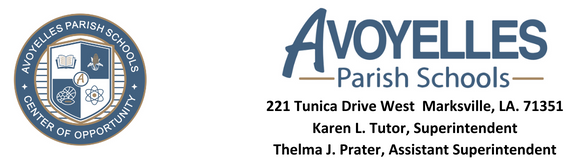 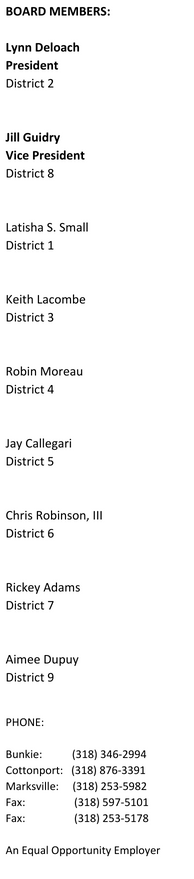 INVITATION FOR BIDSTO:FROM: Avoyelles Parish School Board 227 Tunica Drive West Marksville, Louisiana 7135 IITEMS: CANNED AND DRIED FRUITS, VEGETABLES, JUICES, MEAT/MEAT ALTERNATESBID PERIOD: JULY 1, 2024 TO JUNE 30, 2025BID OPENING: May 21, 2024                           Avoyelles Parish School Board Office Board Room                          221 Tunica Drive West                         Marksville, La, 71351Avoyelles Parish School Board OfficeAt the above time and place, bids will be opened. All bids shall be submitted sealed to the above address on or before the above date and time. The public is invited to attend.Enclosed are bid forms, specifications, and general rules, conditions and instructions for bidding. Bids shall be submitted in strict accordance with the specifications. Bids shall be submitted only on the forms provided. The entire document, including specifications and the signed Contract Section, must be returned as part of the actual bid. All information on the bid form must be supplied to constitute a regular bid. Return only one copy. Bids must be signed by a duly authorized representative of the firm and returned in a sealed envelope marked "Sealed Food Bid" and indicating the date and hour of the opening.Prices quoted shall include handling and delivery to each school in the School Food Authority. Attachment A is a list of all public schools. Attachment B is the school calendar for 2023-2024 and Attachment C provides a tax schedule for schools within the School Food Authority.Bids submitted are binding on all bidders for 30 days from the date of the bid opening. Errors in quoted prices or in preparation of the bid will not relieve the vendor except as provided under Louisiana RS 38:2214.Orders will be placed by the managers.Where notice is required under any of the terms of the bid or contract, it shall be sent to the respective parties to this bid and contract as follows:SCHOOL BOARD:                                      Name: Karen Tutor                                                                    Title: Superintendent of Schools                                                                    Address: Avoyelles Parish School Board221 Tunica Drive West       Marksville. Louisiana 71351                                                                     Phone: (318) 253-5982CONTRACTOR:                                     Name: _________________________________                                                                Title: __________________________________                                                                Address: _______________________________                                                                Phone/Fax: _____________________________                                                                Email: __________________________________The Avoyelles Parish School Board, the Louisiana Department of Education, the United States Department of Agriculture, the Comptroller General of the United States, or any of their duly authorized representatives, may have access to any books, documents, papers, and records of the contractor which are directly pertinent of this specific contract, for the purpose of making audit, examination, excerpts, and transcriptions.Contractor shall comply with Federal, State, and Local laws and regulations pertaining to wages, hours, and conditions of employment. In connection with contractor's performance of work under this Agreement, contractor agrees not to discriminate against any employee(s) or applicant(s) for employment because of age, race, religion, creed, sex, national origin, or handicap.Contact Person: If you have any questions concerning this Invitation for Bid, please phone Jenny Welch, Food Service Supervisor at (318) 240-0229.By the signature of its authorized representative on this document, the bidder hereby certifies that it is in compliance with Executive Order 11246, entitled, "Equal Employment Opportunity", as amended by Executive Order 11375, and as supplemented in Department of labor regulations (41 CFR Part 60).NAME OF FIRM: ______________________________________________________________SIGNATURE, OF AUTHORIZED REPRESENTATIVE: _____________________________________TYPED NAME OF AUTHORIZED REPRESENTATIVE: _____________________________________TITLE OF AUTHORIZED REPRESENTATIVE: ____________________________________________COMPLETE ADDRESS OF FIRM: ____________________________________________________                                                      _____________________________________________________                                                       _____________________________________________________TELEPHONE NUMBER OF FIRM: ____________________________________________________FAX NUMBER OF FIRM: __________________________________________________________EMAIL ADDRESS OF FIRM: ________________________________________________________DATE: ________________________________________________________________________Contract SectionIn compliance with the attached request for bids and subject to conditions imposed in the specifications and general rules, conditions, and instructions, the undersigned firm offers and agrees to furnish any or all items at the price set opposite each item for the period, July 1, 2023 to June 30, 2024 award to it of this contract by the Avoyelles Parish School Board.NAME OF FIRM:TYPED NAME OF AUTHORIZED REPRESENTATIVE:TITLE OF AUTHORIZED REPRESENATIVE:COMPLETE ADDRESS:TELEPHONE NUMBER:Date: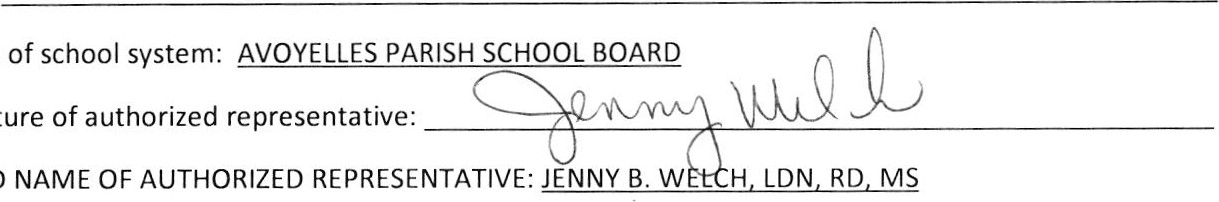 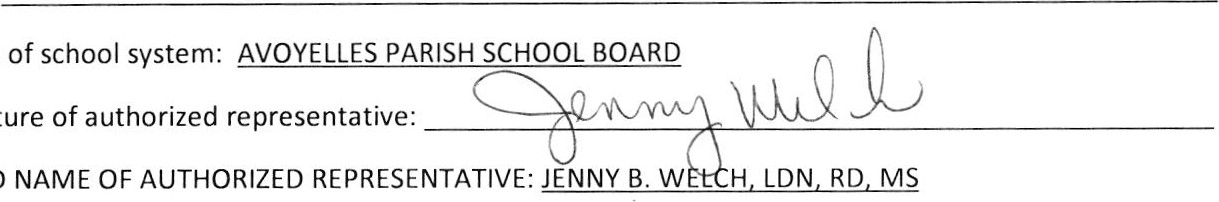 TITLE OF AUTHORIZED REPRESENTATIVE: SUPERVISOR CHILD NUTRITIONCOMPLETE ADDRESS: AVOYELLES PARISH SCHOOL BOARD221 TUNICA DRIVE WESTMARKSVILLE LA 71351TELEPHONE NUMBER: 318-240-0229DATE: 2/28/23(NOTE: COMPLETE BUT DO NOT DETACH THIS SHEET)GENERAL RULES, CONDITIONS and INSTRUCTIONS FOR BIDDERSSECTION I: BIDSThe date, time and place of bid openings will be shown on all Invitations to Bid.All bids shall be submitted sealed to the address given in the Invitation to Bid on or before the time of the bid opening.Bids shall be submitted only on the bid proposal form provided. The entire document must be returned. You may make a copy to keep in your files.All information required on the bid form must be supplied to constitute a regular bid.Bids or amendments thereto received after the date and time designated for the opening of bids or received unsealed will be returned unopened.The bid form must be typed or completed in ink. Any correction made by erasure or the use of correction fluid must be initialed by the person signing the bid.Bids must be signed by a duly authorized representative of the firm and returned in a sealed envelope marked "Sealed Food Bid" and indicating the date and hour of opening.Bids may also be reviewed and received electronically by the specified date and time on www.bidsync.com.Any notation appearing on the outside of the envelope containing the sealed bid which is intended to amend the bid in any manner will not be considered.The bidder shall be solely responsible for the timely furnishing of bids. The bid must be returned by registered or certified mail. return receipt requested. or hand delivered at which time a receipt shall be issued. The School Board will not consider bids returned by any other means.The prices quoted shall include handling and delivery to each school in the School Food Authority.Considerations will be given for rebates on specific items. Rebate items are identified in item specifications.Bids submitted are binding on all bidders for 30 days from the date of the bid opening. Errors in quoted prices or in preparation of the bid will not relieve the vendor except as provided under Louisiana RS 38:2214.Vendors who fail to respond after having been invited to bid for three (3) bid openings will be deleted from the vendor list.When samples are required, they must be submitted by the vendor to the School Food Service Office. Request for samples or pre-approved equal products must be received by the Child Nutrition Office by May 9, 2023.  Samples shall be representative of the product to be delivered, should the bid be awarded.  Samples should be clearly labeled with vendor name, bid invitation number and item number.  The Child Nutrition Office will notify if sample is approved by May 16, 2023.Samples shall be representative of the product to be furnished if awarded the bid.All products quoted shall have been processed and packed in accordance with good commercial practice and shall be in good condition at the time of delivery. All canned and processed staple foods shall be of the current year's pack. All products shall conform in all respects to all applicable standards promulgated under the Federal Food, Drug, and Cosmetic Act in effect at the time of delivery.Bids shall not include state and local sales taxes. Any vendor awarded a contract will be required to add all applicable sales taxes to invoices. These taxes will be remitted to the vendor and it will be the vendor's responsibility to report and remit these taxes to the appropriate agencies.The successful bidder must be authorized by the Secretary of State to do business in Louisiana pursuant to applicable law. Documentation of such authorization must be provided if requested by the School Food Authority.SECTION II: AWARDSBids will be awarded by item to the lowest responsible bidder whose bid is responsive and most advantageous to the School Food Authority. Each School Food Authority reserves the right to accept or reject any or all items for which bids are quoted, and to waive informalities.The right is reserved to increase or to decrease the quantities, where shown, for any item or items in the bid. Quantities, when listed, are estimated only; however, every effort will be made to make the estimates realistic.When brand name or equal is specified, each School Food Authority will be the sole determiner of product equality and all decisions as to equality will be final.One copy of the vendor's bid proposal countersigned by a duly authorized representative of the School Board, mailed or delivered to the address given on his/her bid proposal, will be considered sufficient notice of acceptance of bid and award of the contract.SECTIONIII: DELIVERIESDeliveries shall be made on a regularly scheduled basis to each school between the hours of 7:00 a.m. to l2:30 p.m., Tuesday through Friday, except school holidays. Delivery schedules shall be submitted to the School Food Service Director/ Supervisor for prior approval and shall remain constant from week to week.Delivery trucks shall be allowed to be unloaded within a reasonable time frame. Drivers and helpers shall deliver merchandise to the receiving area as designated by the manager or his/her designated by the manager or his/her designee at each school.Piggybacking may be allowed for up to three additional school food service authorities.  Written request from both the purchasing school food authority and the successful vendor are required.  Approval of the piggyback request will be determined by the Avoyelles Parish School Board during a regularly scheduled board meeting.The manager or her/his designee will check the number of items delivered against the requisition/purchase order and invoice at the time of delivery and both the manager or his/her designee and the delivery person will sign the appropriate forms for shortages, errors, and/or obviously damaged goods.Deliveries shall be subject to a re-weighing. Payment shall be made on the basis of net weight of materials delivered.The vendor must give immediate notice to the School Food Service Department of inability to deliver. The School Food Service Department reserves the right to cancel that portion of an order which the vendor has failed to deliver at the time specified.If the vendor is temporarily out of stock of a particular item, he/she may deliver an equal or superior product at an equal or lower price with prior approval of the School Food Service Director/Supervisor.When delivered products appear to below the grade of the products specified, the buyer reserves the right to submit the items in doubt to the nearest local or regional USDA office for official inspection and grading. The expense of the inspection shall be paid by the vendor if any article fails in any way to meet specifications.Payment for any used portion of a delivery found to be inferior to specifications shall be made on an adjusted price basis.SECTION IV: INVOICES AND STATEMENTSSuccessful vendors shall be required to leave triplicate invoices with the representative who receives the items at each respective school.Payment will be made by invoices only. The School Board will pay on a monthly basis on or about the 20th of the month following delivery.SECTIONV: CONTRACT CONDITIONSRepeated failure to make delivery in accordance with specifications will result in the termination of the contract and/or disqualification of the vendor until such time as she/he furnishes satisfactory evidence that future obligations can be fulfilled. Failure to render prompt service will be considered in making subsequent awards.Contracts may be terminated at any time on thirty (30) days’ notice upon the mutual agreement of both parties, or at any time if the terms of the contract are violated in any way.                                                                                                AVOYELLES PARISH SCHOOL BOARD Price Quotation on FoodsNOTICE TO VENDORSNOTICE:This is not an order. It is merely a request for prices with approximate amounts needed. When the orders are placed, the exact quantity will be indicated by the school placing each respective order.The School Board reserves the right of awarding all or any of the items according to its best interest.Should a bid near be made in extending total prices, the unit price will govern.Quotations must be net, including transportation and handling charges fully prepaid by the contractor to destination.The School Board reserves the right to cancel that portion of an order which the vendor fails to deliver at the time specified. The vendor shall be notified by mail if he is awarded any business.Please come for comparative pricing the day after the quotations are due.Each firm awarded any item or items for schools will receive orders on the item(s) for duration of the time specified.In the event of duplicate bids, the School Board Office reserves the right to award bids to either vendor.INSPECTION:Inspection is to be as requested by the School Board.A USDA Inspection Certificate must be submitted to the School Board for canned fruits and vegetables for each item for which a grade is specified on the Quotation Request provided the combined award for the parish is fifty cases or more. This certificate must be furnished before delivery is made on any order.When grade is specified by the School Board for other items such as meat, poultry, fish, etc., an appropriate grade certificate should be required from the appropriate branch of the United States Department of Agriculture.Inspection by a representative of the USDA will be requested at intervals on any order of twenty-five cases or more of canned fruits or vegetables. Any item which does not meet the grade requirement specified must be picked up by the vendor and replaced with the product of the specified grade.The Unit Price of each item includes delivery of the items with all transportation charges prepaid to the destination. All items shall be delivered to the attached specified schools and locations on the date specified when the order is placed. Vendors must be able to assure the School Board that they have sufficient trucks and equipment to make satisfactory delivery as required to the individual schools by the date(s) specify. The vendor should give notice to the School Board Office within five days after the date of award of any inability to deliver. Any other information needed in regard to items for which quotations are requested may be obtained at the Avoyelles Parish School Board Office located at 221 TUNICA DRIVE WEST in Marksville, Louisiana 71351.                                                            	Avoyelles Parish School Cafeterias2022-2023Avoyelles Parish School Board Fax Number:  318-253-5178	Email all managers at:cafeteriamanagers@avoyellespsb.com  Jenny Welch, Supervisor:  jenny.welch@avoyellespsb.com  Phone:  318-240-0229 Aggie Littleton, Secretary:  mary.littleton@avoyellespsb.com  Phone:  318-240-0225CERTIFICATE OF INDEPENDENT PRICE DETERMINATIONBOTH THE SCHOOL FOOD AUTHORITY AND VENDOR SHALL EXECUTE THIS CERTIFICATE OF INDEPENDENT PRICE DETERMINATION                                               Avoyelles Parish School BoardNAME OF VENDOR	NAME OF SCHOOL FOOD SERVICEBy submission of this offer, the offer or certifies and in the case of a joint offer, each party thereto certifies as to Its own organization, that in connection with this procurement:(I) The prices in this offer have been arrived at independently, without consultation, communication or agreement, for the purpose of restricting competition, as to any matter relating to such prices with any other offer or with any competitor:Unless otherwise required by law. the prices which have been quoted in this offer have not been knowingly disclosed by the offer or and will not knowingly be disclosed by the offer or prior to opening the case of an advertised procurement, or prior to award in the case Of a negotiated procurement, directly or indirectly to any other offer or to any competitor: ANDNo attempt has been made or will be made by the offer or to induce any person or firm to submit or not to submit, an offer for the purpose of restricting competition.Each person signing this offer certifies that:He or she is the person in the offeror's organization responsible within that organization for the decision as to the prices being offered herein and that he or she has not participated, and will not participate, in any action contrary to (A) ( l) through (A) (3) above. orHe or she is not the person in the offeror's organization responsible within that organization for the decision as to the prices being offered herein. but that he or she has been authorized in writing to act as agent for the persons responsible for such decision in certifying that such persons have not participated and will not participate, in any action contrary to (A) (I) through (A) (3) above, and as their agent does hereby so certify; and he or she has not participated and will not participation any action contrary to (A) (I) through (A) (3) above.To the best of my knowledge, this Vendor, its affiliates, subsidiaries, officers, directors and employees are not currently under investigation by any governmental agency and have not in the last three years been convicted or found liable for any act prohibited by State or Federal law in any jurisdiction, involving conspiracy or collusion with respect to bidding on any public contract. except as f0116ws:SIGNATURE OF VENDOR'S AUTHORIZED REPRESENTATIVE	TITLE	DATEIn accepting this offer, the SFA certifies that the sponsor's offices, employees or agents have not taken any action which may have jeopardized the independence of the offer referred to above..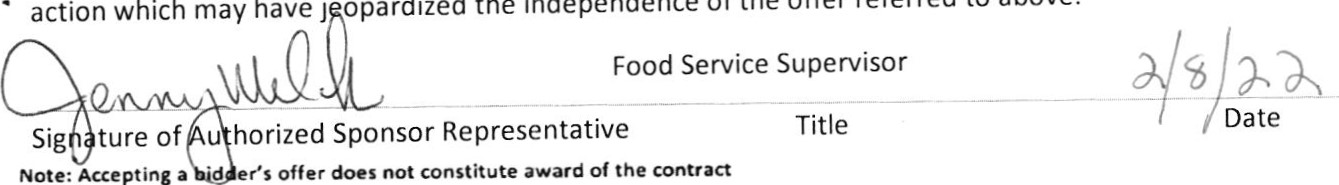                    AVOYELLES PARISH SCHOOL BOARD221 TUNICA DRIVE WESTMARKSVILLE, LA 71351318-253-5982TAX NOTICE:        NO TAX                   THE FOLLOWING INFORMATION MUST BE COMPLETED AND RETURNED WITH YOUR BIDCERTIFICATION REGARDING DEBARMENT, SUSPENSION, INELIGIBILITY AND VOLUNTARY EXCLUSION.CERTIFICATION REGARDING LOBBYING FOR CONTRACT, GRANTS, LOANS, AND COOPERATIVE AGREEMENTS EXCEEDING $1000,000 IN FEDERAL FUNDS.DICLOSURE OF LOBBYING ACTIVITITIESCERTIFICATION OF INDEPENDENT PRICE DETERMINATIONBUY AMERICA PROVISIONBUY AMERICAThe Buy American Act was enacted in 1938 and was to ensure that the federal government support or give preference to domestic companies and domestic workers by buying American made goods, The act was later enacted in 1.982 dropping the "n" of American and changing to the Buy America Act.PURPQ5E: The Buy American Act is intended to protect Americans from foreign competition by requiring the federal government, contractors, subcontractors and manufacturers to buy from sources in the United States instead of from foreign sources. lt is important because it helps working men and women in the United State keep their jobs and earn decent, living wages. lt also strengthens our domestic steel industry, which is critical to our national security and necessary for our ability to rebuild after a devastating natural disaster or terrorist attack.lf the domestic cost is Unreasonable meaning; the price of the lowest acceptable domestic offer exceeds the lowest foreign offer by more than 6-12%.ln the beginning 49CFR, Part 661 was enacted in 1982 and covered only surface transportationBut the amendment is due to American jobs heading overseas at an alarming rate. More than 2.4 million jobs have been lost to overseas trade since 1998. With that, our economic growth is steady declining.BUY AMERICA REQUIREMENTSApplicability to Contracts The Buy America requirements apply to recipient agencies participating in the National School Lunch Program and the School Breakfast Program in the contiguous United States to buy food produced in the United States when buying with Federal funds. while the 1987 legislation allowed certain limited exceptions to the "domestic origin" requirement, the new legislation is specific in requiring schools, to the maximum extent practicable, to purchase product of domestic origin.As defined in the legislation, a domestic food commodity is an agricultural commodity (for example, red meat, chicken, fruit, vegetable, or grain) that is produced in the Limited States. A domestic food product is processed ln the United States substantially using domestic agricultural commodities. Substantially means that over 51% of the processed food comes from American produced products. Re8ulations implementing these requirements (at 7 CFR 210.21and 220.16) were published on September 20, 1999.FLOW DOWN Occasionally, a significant price difference between U.5. and foreign product may tempt a School Food Authority to purchase the cheaper foreign product. However, this price difference could be attributable to price-distorting subsidies of a foreign government. For example, recent imports of cheap, subsidized canned peaches from the European Union have displaced sales of domestic canned peaches. The U.S. Government is considering action to address this practice, including placing canned peaches from the European Union on a list of products subject to 100% tariffs.Mandatory Clause/LanguageA report of the language accompanying the Agriculture Appropriations Act for Fiscal year 2002 requires the Department to report to Congress on its activities directed toward enforcing the Buy American provision,Buy America - The contractor agrees to comply with the maximum extent practicable according to the buy American provisions which include: The buy American clause on all procurement documents (product specifications, bid solicitations, requests for proposals, purchase orders, etc. Contractor performance. Requiring supplier to certify the origin of the product. Produce packaging for identification of the country of origin; and. Provide specific Information about the percentage of U.S. content in the food product.7CFR 210.21 and 22O.1-6, which provide that federal funds may not be obligated unless a domestic food product is processed in the United States, unless a waiver has been granted by USDA or the product is subject to a general waiver. General waivers are as listed in Bulletin 1196, Chapter 15; 1121:                 The recipients have unusual or ethnic food preferences that can be met only through                                                                                               purchases of products not produced in the United States.                   The products are not produced or manufactured in the United States in sufficient and reasonably available quantities of a satisfactory quality.                     The cost of the domestic produced food products is significantly higher than the cost of the similar foreign products.A bidder or offeror must submit to the SFA recipient the appropriate Buy America certification (below) with all bids or offers on SFA-funded contracts, except those subject to a general waiver Bids or offers that are not accompanied by a completed 8uy America certification must be rejected as nonresponsive. This requirement does not apply to lower contractors.Certification requirements tor procurement of domestic food products,Certificate of Compliance with 42 U.S.C. 1760(n)The bidder or offer or hereby certifies that it will meet the requirements of 42 5.C. 1760(n) And the applicable regulations in Bulletin 1196, 1521.Date:SIGNATURE :Company Name:Title:Certificate of Non-Compliance with 42 U.5.c. 1750(n)The bidder or offer or hereby certifies that it cannot comply with the requirement of 42 U.S.C. 1760(N) but it may qualify for an exception pursuant to Bulletin 1196.DATE: SIGNATURE:COMPANY NAME: BUY AMERICA PROVISIONPublic Law 105-336"1O4(d) NSLA 42 USC 1760(n) - 12(n) TCFR 210.21 & 220.16 requires School Food Authorities to purchase domestically grown and processed foods to the maximum extent practicable.Section 12(n) of the NSLA defines "domestic commodity or product" as one that is produced and processed in the United States substantially using agricultural commodities that are produced in the United States. "Substantially" means that over 51% of the final processed product consists of agricultural commodities that were grown domestically.We require that suppliers certify the percenta8e of U.5. Content in products supplied to us that do not meet the above definition. lf you are unable or unwilling to make such certification, we will not purchase from you.Certification ComplianceThe bidder or offeror hereby certifies that it will meet the requirements ol 42 u.S.c. 1760(n) And the applicable regulations in Bulletin tL96, 152IThe bidder hereby CERTIFY that it will meet the requirements of 105-336-104(d) NsLA 42 USC 1760(n)- 12{n} TCFR 210.21 & 220.16DateSignatureCompany NameTitleCertification of Non-ComplianceThe bidder or offeror hereby certifies that it cannot comply with the requirements of 42 Lt.s.c. 1760(n), but it may qualify for an exception pursuant to Bulletin 1196.List items and percent of U.S. contentDateSignatureCompany NameTitleBUY AMERICAN PROVISION CERTIFICATION FORM FOR FOOD PURCHASESSFA Name___________________________________________________________The Buy American Provision ( 7 CFR Part 210.21(d)) requires School Food Authorities to purchase, to the maximum extent practical, domestically grown and processed foods.  “Domestic” is defined as a product that is grown in the United States, or with processed food items, the product must be processed in the United States of food that is produced and grown domestically in the United States.  Any product processed by a responsive vendor must contain over 51% of the food component, by weight or volume, from U.S. origin. The vendor must include all food products bid by the company that do not meet the definition of “domestic”.  This document must be included as a part of the Amendment.  This document is also available on the Child Nutrition Program Website in Microsoft Word format so the vendor may add additional food items.__________________   Title: __________________________ Date: ____________The SFA has researched all items the FSMC is proposing to use that are non-domestic and determined that the product is not produced or manufactured in the U.S. in sufficient and reasonably available quantities of a satisfactory quality or that the cost of the U.S. product is significantly higher than the non-domestic product and is approving the use of the non-domestic product.  The following website for the Agricultural Marketing Service  can provide guidance to the SFA in determining if domestic products are available https://www.ams.usda.gov/market-news/fruits-vegetables.SFA Name: Approval from Authorized Representative (Print Name): Approval from Authorized Representative (Signature): ____________________________  Title: _____________________________ Date: __________REQUIRED CONTRACT PROVISIONS FOR PROCUREMENT CONTRACTS IN CHILD NUTRITION PROGRAMSRequired Contract Provisions, From Appendix ll of 2 CFR Part 2001. Equal Employment Opportunity. Except as otherwise provided under 41 CFR Part 60, all contracts that meet the definition of "federally assisted construction contract" in 41 CFR Part 60-1.3 must include the equal opportunity clause provided under 41 CFR 60- 1.4(b), in accordance with Executive Order 11246, "Equal Employment Opportunity" (30 FR 12319, 12935, 3 CFR part, 1964-1965 Comp., p. 339), as amended by Executive order 11375, "Amending Executive order 11246 Relating to Equal Employment opportunity," and implementing regulations at 41 CFR part 60, "office of Federal contract compliance Programs, Equal Employment Opportunity, Department of Labor" (Appendix ll of 2 CFR part 2O0E).2. Davis-Bacon Act, as amended (40 U.S.C. 3141-3148). when required by Federal program legislation, all prime construction contracts in excess of $2,000 awarded by non-Federal entities must include a provision for compliance with the Davis-Bacon Act (40 U.S.C. 3141-3144, and 3146-314g) as supplemented by Department of Labor regulations (29 CFR part 5, "Labor Standards provisions Applicable to Contracts Covering Federally Financed and Assisted Construction"). ln accordance with the statute, contractors must be required to pay wages to laborers and mechanics at a rate not less than the prevailing wages specified in a wage determination made by the secretary of Labor. ln addition, contractors must be required to pay wages not less than once a week. The non-Federal entity must place a copy of the current prevailing wage determination issued by the Department of Labor in each solicitation. The decision to award a contract or subcontract must be conditioned upon the acceptance of the wage determination. The non-Federal entity must report all suspected or reported violations to the Federal awarding agency Appendix ll of 2 CFR Part 200(D).3. The vendor shall comply with the Copeland "AntI-Kickback" Act (40 U.S.C.. 3145), as supplemented by Department of Labor regulations (29 CFR Part 3, "Contractors and Subcontractors on public Building or Public Work Financed in Whole or in Part by Loans or Grants from the United States"). The Act provides that each contractor or sub recipient must be prohibited from inducing, by any means, any person employed in the construction, completion, or repair of public work, to give up any part of the compensation to which he or she is otherwise entitled. The non-Federal entity must report all suspected or reported violations to the Federal awarding agency (Appendix ll of 2 CFR part 200 (D).4. Contract Work Hours and Safety Standards Act (40 U.S.C. 3701-3708). Where applicable, all contracts awarded by the non-Federal entity in excess of $100,000 that involve the employment of mechanics or laborers must include a provision for compliance with 40 U.S.C. 37oz and 32b4,-as supplemented by Department of Labor regulations (29 CFR Part 5). Under 40 U.S.C. 3702 of the Act, each contractor must be required to compile the wages of every mechanic and laborer on the basis of a standard work week of 40 hours. work in excess of the standard work week is permissible provided that the worker is compensated at a rate of not less than one and a half times the basic rate of pay for all hours worked in excess of40 hours in the work week. The requirements of40 U.S.C. 3704 are applicable to construction work and provide that no laborer or mechanic must be required to work in surroundings or underworking conditions which are unsanitary, hazardous or dangerous. These requirements do not apply TO THE purchases of supplies or materials or articles ordinarily available on the open market, or contracts for transportation or transmission of intelligence (Appendix ll of 2 CFR part 200(I). 5. Contracts for more than the simplified acquisition threshold currently set at $150,000, which is the inflation adjusted amount determined by the civilian Agency Acquisition council and the Defense ' Acquisition Regulations council (councils) as authorized by 41 U.S.C. .1908, must address administrative, contractual, or legal remedies in instances where contractors violate or breach contract terms, and provide for such sanctions and penalties as appropriate (Appendix II OF 2 CFR Part 200(A).6. All contracts in excess of $ 10,000 must address termination for cause and for convenience by the nonfederal entity including the manner by which it will be effected and the basis for settlement (Appendix ll of 2 CFR Part 200(8).7. Rights to inventions Made under a Contract or Agreement. lf the Federal award meets the definition of "funding agreement" under 37 CFR 5401.2 (a) and the recipient or sub recipient wishes to enter into a contract with a small business firm or nonprofit organization regarding the substitution of parties, assignment or performance of experimental, developmental, or research work under that "funding agreement," the recipient or sub recipient must comply with the requirements of 37 CFR part 401;,,Rights to Inventions Made by Nonprofit Organizations and Small Business Firms Under Government Grants, contracts and cooperative Agreements," and any implementing regulations issued by the awarding agency (Appendix ll of 2 CFR Part 200(F).8. Clean Air Act (42 U.S.C. 7401-7671q.) and the Federal Water Pollution Control Act (33 U.S.C. 12511387), as amended-Contracts and sub grants of amounts in excess of 9150,000 must contain a provision that requires the non-Federal award to agree to comply with all applicable standards, orders or regulations issued pursuant to the Clean Air Act (42 U.S.C. 7401-7671q) and the Federal Water pollution Control Act as amended (33 U.S.C. 1251-1387). Violations must be reported to the Federal awarding agency and the Regional office of the Environmental protection Agency (EPA) (Appendix ll of 2 CFR Part 200(G).9. Debarment and suspension (Executive orders 12549 and 12689)-A contract award (see 2 CFR 180.220) must not be made to parties listed on the government wide exclusions in the System for Award Management (SAM), in accordance with the OMB guidelines at 2 CFR 180 that implement Executive orders 12549 (3 CFR part 1986 comp., p. 189) and i2689 (3 CFR part 1989 comp., p. 235), ,,Debarment and suspension." SAM Exclusions contains the names of parties debarred, suspended, or otherwise excluded by agencies, as well as parties declared ineligible under statutory or regulatory authority other than Executive ORDER 12549 (Appendix of 2 CFR part 200(H)..10. Byrd Anti-Lobbying Amendment (31 U.S.C.. 1352)-contractors that apply or bid for an award exceeding $100,000 must file the required certification. Each tier certifies to tire tier above that it will not and has not used Federal appropriated funds to pay any person or organization for influencing or attempting to influence an officer or employee of any agency, a member of congress, officer 6r employee of Congress, or an employee of a member of Congress in connection with obtaining any Federal contract, grant or any other award covered by 31 U.S.C. 1352. Each tier must also disclose any lobbying with nonfederal funds that takes place in connection with obtaining any Federal award. Such disclosures are forwarded from tier to tier up to the non-Federal award (Appendix ll of 2 CFR part 200(l).Required Contract Provisions from 2 CFR part 2001. Procurement of recovered materials- A non-Federal entity that is a state agency or agency of a political subdivision of a state and its contractors must comply with section 6002 of the solid waste disposal act, as amended by the Resource Conservation and Recovery Act. The requirements of Section 6002 include procuring only items designated in guidelines of the Environmental Protection agency (EPA) at 40 CFR part 247 that contain the highest percentage of recovered materials practicable,' consistent with maintaining satisfactory level of competition, where the purchase price of tire item exceeds  $10,000 or the value of the quantity acquired by. The preceding fiscal year exceeding $ 10,000; procuring solid waste management services in a manner that maximizes energy and resource recovery; and establishing an affirmative procurement program for procurement of recovered materials in the EPA guidelines.(2 CFR part 200.322) 2. The vendor agrees to take all necessary affirmative steps to assure that minority businesses, women’s business enterprises, and labor surplus area firms are used when possible (2 CFR Part 200.321)Required Contract Provisions from 7 CFR part 2101. the vendor shall comply with the buy American Provision for contracts that involve the purchase of food, USDA Regulation (7 CFR part 250 and 7CFR part 210). The vendor ls required to utilize, to the maximum extent practicable, domestic commodities and products.The District participates in the National School Lunch Program and School Breakfast program and is required to use the nonprofit food service funds, to the maximum extent practical, to buy Domestic commodities or products for program meals. A "domestic commodity or product,, is defined as one that is either produced in the U.S. or is processed in the U.S. substantially using agricultural "commodities are produced in the U.S. as provided in 7 CFR part 210.21(d).Exceptions to the Buy American provision should be used as a last resort; however, an alternative or exception may be approved upon request. To be considered for the alternative or exception the request must be submitted in writing to a designated official, a minimum of day 14 days in advance of delivery. The request must include the:A. Alterative substitute (s) that are domestic and meet the required specifications: a. Price of the domestic food alternative substitute (s); and b. Availability of the domestic alternative substitute (s) in relation to the quantity ordered.B. Reason for exception: limited/lack of availability or price (include price): c. Price of the domestic food product; and d Price of the non-domestic product that meets the required specification of the domestic product.Other Contract Provisions1' The vendor shall comply with the following civil rights laws, as amended: Title VI of the civil Rights Act of 1964; Title lX of the Education Amendments oi 1972; section 504the rehabilitation act of 1973; the Age Discrimination Act of 1975; Title 7 CFR Parts 15, 15a, and 15b; the Americans with Disabilities Act; and FNS instruction 113-1, civil Rights compliance and Enforcement in school nutrition programsCERTIFICATION REGARDING LOBBYINGCERTIFICATION FOR CONTRACTS GRANTS LOANS AND COOPERATIVE AGREEMENTS EXCEEDING $100,000 IN FEDERAL FUNDSThe undersigned certifies, to the best of his or her KNOWLEDGE and belief, that:( 1 )  No Federal appropriated funds have been paid or will be paid, by r:r on behalf of the undersigned, to any person for influencing or attempting to influence an officer or employee of agency. a Member of congress. an officer or employee of Congress. or an employee of a Member of Congress in connection with the awarding of any Federal contract, the making of any Federal grant, the maker of any federal loan, the entering  into of any cooperative agreement, and the extension, continuation,. Renewal. Amendment. Or notification of any Federal contract. grant. Loan, or cooperative agreement(2)  If any funds other than Federal appropriated funds have been paid or will be paid to an;. person for influencing or attempting to influence an officer or employee of any- agency, a Member of (congress, ln officer or employee of Congress, or an employee of a Member of Congress in connection with this Federal contract grant. loan, or cooperative agreement, the undersigned shall complete and submit Standard Form - LLL, "Disclosure of lobbying Activities." in accordance with its instructions.(3) The undersigned shall require that the language of this certification be included in the award documents for all sub  awards (exceeding S100,000 in Federal funds) at all tiers (including subcontracts, sub grants, and contracts under grants, loans, and cooperative agreements) and that all sub recipients shall .certify and disclose accordingly.This certification is a material representation of fact upon which reliance was placed when this transaction  was made or entered into. Submission of this certification is a prerequisite for making or entering into this transaction imposed by section 1352, title 31, U.S. Code. Any person who fails to file the required certification shall he subject to a civil penalty of not less than $10,000 and not more than $100,000 for each such failure.NAME ADDRESS of VENDORNAME/TITLE OF SUBMITTING OFFICERSIGNATURE                                                                                               DATENon-Discrimination StatementIn accordance with Federal civil rights law and U.S. Department of Agriculture (USDA) civil rights regulations and policies, the USDA, its Agencies, offices, and employees, and institutions participating in or administering USDA programs are prohibited from discriminating based on race, color, national origin, religion, sex, gender identity (including gender expression), sexual orientation, disability, age, marital status, family/parental status, income derived from a public assistance program, political beliefs, or reprisal or retaliation for prior civil rights activity, in any program or activity conducted or funded by USDA (not all bases apply to all programs). Remedies and complaint filing deadlines vary by program or incident.Persons with disabilities who require alternative means of communication for program information (e.g., Braille, large print, audiotape, American Sign Language, etc.) should contact the responsible Agency or USDA's TARGETCenter at (202) 720-2600 (voice and TTY) or contact USDA through the Federal Relay Service at (800) 877-8339. Additionally, program information may be made available in languages other than English.To file a program discrimination complaint, complete the USDA ProgramDiscrimination Complaint Form, AD-3027, found online at How to File a ProgramDiscrimination Complaint and at any USDA office or write a letter addressed to USDA and provide in the letter all of the information requested in the form. To request a copy of the complaint form, call (866) 632-9992. Submit your completed form or letter to USDA by: (1) mail: U.S. Department of Agriculture, Office of the Assistant Secretary for Civil Rights, 1400 Independence Avenue, SW, Washington, D.C. 20250-9410; (2) fax: (202) 690-7442; or (3) email: program.intake@usda.gov.USDA is an equal opportunity provider, employer, and lender.Certification Regarding Debarment, Suspension, ineligibility and Voluntary Exclusion - Lower Tier Covered TransactionsThis certification is required by the regulations implementing Executive Order 12549, Debarment and Suspension, 7 CFR Part 30'17, Section 301 7. Subpart c- Responsibilities of Participants. The regulations were published in the November 26, 2003, Federal Register (pages 86534-65566)- Copies of the regulations may be obtained by contacting the Department of Agriculture.(BEFOBE COMPLETING CERTIFICATION, READ ATTACHEO NSTRUCTIONS)(1 )   The prospective lower tier participant certifies, by submission o, this proposal that nether lt nor its principals are presently debarred. Suspended. Proposed tor debarment, declared ineligible, or voluntarily excluded from participation in this transaction by any Federal department or agency.(2)   Where the prospective lower tier participant is unable to certify any o, the statements in this certification, such prospective participant shall reach as explanation to this proposal.Organization Name                                                                                               PR/Award Number or Project NameName and title of Authorized RepresentativeSignature                                                                                                                                  DateINSTRUCTIONS TO BIDDERS FOR COMPLETING CERTIFICATION FORMNOTE: Each responsive bidder must include this CERTIFICATION statement with its bid on each contract equaling or exceeding $25,000 or any contract for audit services regardless of amount1 .By signing and submitting this form, the prospective lower tier participant is providing the certification set out on the reverse $ide In accordance with those instructions.2. The certification in this clause is a material representation of fact upon which reliance was placed when this transaction was entered into. it is later determined that the prospective lower tier participant knowingly rendered an erroneous certification, in addition to other remedies available to the Federal Government, the department or agency with which this transaction originated may pursue available remedies, including suspension and/or debarment.3. The prospective lower tier participant shall provide immediate written notice to the person 1o which this proposal is submitted if at any time the prospective lowest tier participant learns that its complication was erroneous when submitted or has become erroneous by reason of changed circumstances.4 .The terms covered transaction, debarred, suspended, ineligible, and lower: tier covered transaction. Participant, person. primary covered transaction, principal, proposal, and voluntarily excluded, as used in this clause, have the meanings set out in the Definitions and Coverage sections oi the U. S. Department of Agriculture regulations 7 CFF 3017 implementing Executive Order 12 549. (Contact the person to whom this proposal is submitted for assistance in obtaining a copy of those regulations.)5 .The prospective lower tier participant agrees by submitting this form that, should the proposed covered transaction be entered into, lt shall not knowingly enter into any lower tier covered transaction with a person who is debarred, suspended, declared ineligible, or voluntarily excluded from participation n this covered transaction, unless authorized by the department or agency with which this transaction originated.6. The prospective lower tier participant further agrees by submitting this form that it will include this clause titled "Certification Regarding Debarment, Suspension, ineligibility and Voluntary Exclusion Lower Tier Covered Transaction" without modification in all lower tier covered transactions and for all solicitations for lower tier covered transactions.7. A participant in a covered transaction may rely upon a certification upon a prospective participant in a lower tier covered transaction has not been debarred, suspended, ineligible, or voluntarily excluded from the covered transaction, unless the participant knows that the certification is erroneous. A participant may decide the method and frequency by which it determines the eligibility of its principals.  Each participant may, but is not required to, check the No procurement List.8. Nothing contained in the foregoing shall be confused lo require establishment of a system oi records in order to render in good faith the certification required by this clause€. The knowledge and information of a participant is not required to exceed that which is normally possessed by a prudent person in the ordinary course of business dealings.9. Except for transactions authorized under Paragraph 5 of these instructions, d a participant in a covered transaction knowingly enters into a lower tier covered transaction with a person who is suspended, debarred. ineligible, or voluntarily excluded from participation in this transaction.in addition to other remedies available to the Federal Government, the department or agency with which this transaction originated may pursue available remedies, including suspension and/or debarment      DISCLOSURE OF LOBBYING ACTIVITIES                            PAGE 2Approved by OMB0348-0046Disclosure Office of Chief, Financial Officer, USDADISCLOSUHE OF LOBBYING ACTIVITIES CONTINUATION SHEET	REPORTING ENTITY______________________________________________________ PAGE__________OF___________Avoyelles Parish School BoardChild Nutrition DepartmentRequest for Bid QuotesBid Group:STAPLE FOOD BIDFrom:7/1/2024To:6/30/2025Opening On:5/21/2024 12:00:00 AMItem DescriptionDelivery NotesQuantity NotesPrice per CaseAllspice Pure Ground5cs$Choose 1BrandCase / Unit DescriptionProduct CodeCN Label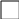 McCormick1 lb BOX5228275badia1 lb BOX10001badia6/16 oz00569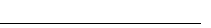 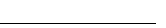 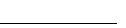 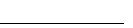 Specifications:1 Pound Can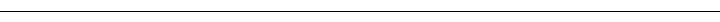 Apples, Slices Canned150 cs$Choose 1BrandCase / Unit DescriptionProduct CodeCN LabelUSDA6/#10 CAN8002A-A34503Premiun6/#10 CANSysco6/#10 CAN1467968keith valley6/#10 CAN6279Our House6/#10 CAN8002A-A34503delmote6/#10 CAN10002Packer/DELMONTE6/#10 CAN2004976Specifications:US Grade A or equal. Packed in water or light syrup- 6/#10 per case. Price per case.APPLESAUCE CUP   STRAWBERRY UNSWEETEN$Choose 1BrandCase / Unit DescriptionProduct CodeCN LabelZEE ZEE96/4.5OZA1525110149APPLESAUCE CUP  CHERRY UNSWEETEN$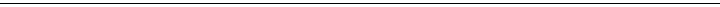 March 27, 2024 3:22 PMPage 1 of 101Bid Period | Request for QuotesItem DescriptionDelivery NotesQuantity NotesPrice per CaseChoose 1BrandCase / Unit DescriptionProduct CodeCN LabelZEE ZEE96/4.5OZA1525110149Applesauce, Canned100 cs$Choose 1BrandCase / Unit DescriptionProduct CodeCN Labelorchard midge6/#10 CAN10738USDA6/#10 CAN8003A-100208Sysco6/#10 CAN4015657ellington6/#10 CAN46045062Premium6/#10 CAN10738delmote6/#10 CAN10003Specifications:Baking Powder, Double Acting50 cs$Choose 1BrandCase / Unit DescriptionProduct CodeCN LabelGilster5 lb CANClabber Girl5 lb CAN1004Specifications:Double acting, sodium aluminum sulfate type, at least 12% available carbon dioxide. 10# can. (4 cans per case) Clabber Girl or approved equal. State brand and price by container. Price per Case.Baking Soda10 cs$Choose 1BrandCase / Unit DescriptionProduct CodeCN LabelHospitality24/1 lb BOXClabber Girl24/1 lb BOX2125421hearth club24/1 lb BOX10005Specifications:Pure sodium bicarbonate, 2411# per case. State brand and State brand and price by case. Price per Case.Basil Leaves10 cs$March 27, 2024 3:22 PMPage 2 of 101Bid Period | Request for QuotesItem DescriptionDelivery NotesQuantity NotesPrice per CaseChoose 1BrandCase / Unit DescriptionProduct CodeCN LabelMcCormick5 oz CONTAINER5228341Gel28oz CONTAINERgolden medalby the each10006golden medal30 oz CONTAINER10006agolden medal6/5 oz CONTAINER10006Agolden medal6/5 oz CONTAINER10006ABBBQ sauce portion cup100 CS$Choose 1BrandCase / Unit DescriptionProduct CodeCN LabelRed Gold1 ozHeinz1 oz1974534BULLS EYE100/1 ozVentura96/1.5 ozHeinz100/1 oz1974534aSweet Baby100/1.25 ozSpecifications:1 oz cup for dipping  price per caseBEAN DIPZ$Choose 1BrandCase / Unit DescriptionProduct CodeCN LabelZEE ZEE96/4.5 OZA5750Beans, Baby Lima, Dry5 cs$Choose 1BrandCase / Unit DescriptionProduct CodeCN LabelSysco20 lb CASE4183935C&F20 lb CASEellington20 lb CASEPEEK20 lb CASE4183935commodity20 lb CASE10007March 27, 2024 3:22 PMPage 3 of 101Bid Period | Request for QuotesItem DescriptionDelivery NotesQuantity NotesPrice per CaseSpecifications:US No. 1 or equal. 20 lb. container. Price per containerBeans, Blackeye, Dry5 cs$Choose 1BrandCase / Unit DescriptionProduct CodeCN LabelC & F20 lb CASESysco20 lb CASE4099107ellington20 lb CASEPEEK20 lb CASEcommodity20 lb CASE10008Beans, Great Northern, Dry30 cs$Choose 1BrandCase / Unit DescriptionProduct CodeCN LabelC & F20 lb CASESysco20 lb CASE4099123ellington20 lb CASEKELLEY20 lb CASEcommodity20 lb CASE10009Specifications:US No. 1 or equal. 20 lb. container. Price per containerBeans, Green Cut, Low Sodium200cs$Choose 1BrandCase / Unit DescriptionProduct CodeCN LabelAllen6/#10 CANSysco6/#10 CAN4062394DESHLER6/#10 CANPEEK6/#10 CANdelmote6/#10 CAN10010Specifications:US Grade A or equal. Cuts 1 1/2 to 2 inches long. 3 seive; dark green. Blue Lake variety. Northwest or Midvi,est grown. Stringless, stemless. Minimum drained weight 60 oz. 6/#10 per case. Price per case.March 27, 2024 3:22 PMPage 4 of 101Bid Period | Request for QuotesItem DescriptionDelivery NotesQuantity NotesPrice per CaseBeans, LIMA BEANS CANNED50 CS$Choose 1BrandCase / Unit DescriptionProduct CodeCN LabelUnknown6/#10 CANSysco6/#10 CAN4113635Allen6/#10 CANOur House6/#10 CANSpecifications:US No. 1 or equal. 20 lb. container. Price per containerBeans, Navy Dry5 cs$Choose 1BrandCase / Unit DescriptionProduct CodeCN LabelKELLEY20 lb CASEUSDA25 lb8070-A92403ellington20 lb CASEPEEK20 lb CASEcommodity20 lb CASE10011Sysco20 lb4099909Specifications:US No. 1 or equal. 20 lb. container. Price per containerBeans, No Pork100cs$Choose 1BrandCase / Unit DescriptionProduct CodeCN LabelAllen6/#10 CANSysco6/#10 CAN4062170Premium6/#10 CANshowboat6/#10 CAN5501952hanover6/#10 CANSpecifications:US Grade A or equal. Great Northern dry beans. Packed in tomato sauce. Net weight 1 10 oz. 6/#10 per case. Price per case.Beans, Pinto, Dry20 cs$March 27, 2024 3:22 PMPage 5 of 101Bid Period | Request for QuotesItem DescriptionDelivery NotesQuantity NotesPrice per CaseChoose 1BrandCase / Unit DescriptionProduct CodeCN LabelC & F20 lbUSDA25 lb8068-A92403Sysco25 lb4068482KELLEY20 lb153313PEEK25 lbcommodity25 lb10013Unknown2/20 lb232922Beans, Red Kidney100 cs$Choose 1BrandCase / Unit DescriptionProduct CodeCN LabelSysco6/#10 CAN4014973USDA6/#10 CAN100366Our House6/#10 CANBush6/#10 CAN10014Beans, Refried50 cs$Choose 1BrandCase / Unit DescriptionProduct CodeCN LabelOur House6/#10 CAN15170Sysco6/#10 CAN5882311Allen6/#10 CAN782002rosarita6/#10 CAN100015casa classic6/#10 CAN5882311rosarita6/#10 CAN4248191Beef Finger Steaks250 cs$Choose 1BrandCase / Unit DescriptionProduct CodeCN LabelDM LEE30#Don Lee536/0.90 oz7058585Advance495/0.97 oz3422433March 27, 2024 3:22 PMPage 6 of 101Bid Period | Request for QuotesItem DescriptionDelivery NotesQuantity NotesPrice per CaseSpecifications:WG  2 MEAT 1 GRAIN REQUIRED BY USDABEEF JERKY ORIGINAL$Choose 1BrandCase / Unit DescriptionProduct CodeCN LabelJACK LINKS48/.85OZ3287895BEEF JERKY PEPPERED$Choose 1BrandCase / Unit DescriptionProduct CodeCN LabelJACK LINKS48/.85OZ3319508BEEF JERKY TERIYAKI$Choose 1BrandCase / Unit DescriptionProduct CodeCN LabelJACK LINKS48/.85OZ328202Beef Stock/Broth, Non MSG, Low Sodium5 cs$Choose 1BrandCase / Unit DescriptionProduct CodeCN LabelHeinz12/50 ozSysco12/50 oz5568233COLLEGE12/50 ozVanee12/50 ozSwanson12/50 oz10016COLLEGE12/14.5oz569247Specifications:Liquid 12/50 oz cans per case. Price per case.Beef, BBQ Chipped25 cs$Choose 1BrandCase / Unit DescriptionProduct CodeCN LabelByron4/5 lb1004233Sadler4/5 lbByron4/5 lb1177674March 27, 2024 3:22 PMPage 7 of 101Bid Period | Request for QuotesItem DescriptionDelivery NotesQuantity NotesPrice per CaseSpecifications:CN label required. Barbeque sauce with chopped seasoned smoked beef brisket and tortiried vegetable protein.4/51b. per case- Price per case.Beef, Charbroiled Patty, Frozen200 cs$Choose 1BrandCase / Unit DescriptionProduct CodeCN LabelDon Lee192/2.6 oz2287039KINGS96/2.5 oz506314Specifications:Beef patty with T.V.P., flamed broiled, fully cooked, frozen.  Approximate patty portion must yield 2 oz.m/ma.State brand, pack size and provide CN Label and Nutrition Fact Label. Don Lee CN or JTM 5661CE approved or euqal. . Price per pattie. Usage depends on non-delivery ol USDA commodity beel pound.Beef, Ground10 cs$Choose 1BrandCase / Unit DescriptionProduct CodeCN LabelTyson4/10 lbPacker8/10 lb2521678ellington4/10 lbSHAMROCK4/10 lbfirecls4/10 lb0566838Specifications:Special IMPS #137 Certfied. utility Grade Beef wilh 80/20 Mix (20% or less fat). Packed in 10 pound rolls with csse weighing no more than 40# per case. State brand, pack size and a Nutrilion Fact Label. Price per Pound.Beef, Meat Ball20 cs$Choose 1BrandCase / Unit DescriptionProduct CodeCN LabelAdvance320/.5 OZAdvance320/.5 oz6251565KINGS480/.5 oz52211Specifications:Fully cooked; lOF, ground beef with soy concentrate. Minimum portion size .5 oz. CN labeled for 5 meatballs to provide 2 oz M/MA.Beef, Stew Meat200 cs$March 27, 2024 3:22 PMPage 8 of 101Bid Period | Request for QuotesItem DescriptionDelivery NotesQuantity NotesPrice per CaseChoose 1BrandCase / Unit DescriptionProduct CodeCN LabelBill's10 lbSysco2/5 lb0729956Foodway10 lbWINN2/5 LB506990Double B10 lbSpecifications:Cubes or chunks no larger than 1-2 inch square of beef from shoulder or shank portions. Used tor slow cooking. No added sodium. No more than 10% fat and 90% lean meat. Provide CN Label and/or Nutrition Fact label. State weight of case and pack size. Case not to weigh more than 40 lb. each. Price per case.Beets, Sliced30 cs$Choose 1BrandCase / Unit DescriptionProduct CodeCN LabelOur House6/#10 CANSysco6/#10 CAN4015343ellington6/#10 CANhart hart6/#10 CAN10017Specifications:Us Grade A or equal. Medium size. Minimum drained weight 68 oz. 6/#10 per case. Price per case.BISCUIT SANDWICH BREADED CHICKEN$Choose 1BrandCase / Unit DescriptionProduct CodeCN LabelTyson100/3.15 oz SERVING10365230928Breadsticks, Cheese Stuffed, Whole Grain50 cs$Choose 1BrandCase / Unit DescriptionProduct CodeCN LabelBoscos144/2 oz1607425The Max192/1.93 oz5664253Specifications:Whole Grain  1g/1mBreadsticks, Whole Grain240 cs$March 27, 2024 3:22 PMPage 9 of 101Bid Period | Request for QuotesItem DescriptionDelivery NotesQuantity NotesPrice per CaseChoose 1BrandCase / Unit DescriptionProduct CodeCN LabelBAKCRFT160/1.5 oz1513900Flower's220/1 oz115767Rich's250/1.2 oz1841651Specifications:Whole Grain 1GBreakfast Bar, Milk & Cinnamon Toast Crunch10cs$Choose 1BrandCase / Unit DescriptionProduct CodeCN LabelG. M.96/1.42 oz PACKAGE1898651Specifications:Cereal Bar with a layer of Milk in the middle. lndividually wrappedBreakfast Bar, Milk & Golden Grahams10 cs$Choose 1BrandCase / Unit DescriptionProduct CodeCN LabelG. M.96/1.42 oz PACKAGE1898935Specifications:Cereal Bar with a layer of Milk in the middle. lndividually wrappedBreakfast Buns, Whole Grain50 cs$Choose 1BrandCase / Unit DescriptionProduct CodeCN LabelBake Crafter120/1.5 oz2641072Pillsbury100/2.7 oz5336716dough roll cinnBake Crafter60/3.5ozSpecifications:Meets 2 bread requirements. Contains 29.6 g of whole wheat flour, whole grain. No trans fat.Broccoli, Cut, Frozen75 cs$Choose 1BrandCase / Unit DescriptionProduct CodeCN LabelINN FOODS20 lbMarkon20 lb335208March 27, 2024 3:22 PMPage 10 of 101Bid Period | Request for QuotesItem DescriptionDelivery NotesQuantity NotesPrice per CaseFineline20 lb7680598Specifications:Chopped broccoli, U.S. Grade A. 30# or less case weight State package size and price per poundBurritos, Breakfast, Cheese, Egg & Cooked Turkey Sausage Crumbles160 cs$Choose 1BrandCase / Unit DescriptionProduct CodeCN LabelFernandez90/3.5 oz SERVING2115630Fernandez90/3.75 oz SERVING385190Los Cabos72/2.5oz SERVINGfrnando96/3.5 oz SERVING7070180Specifications:Filling consists of sausage, mild cheddar cheese,turkey sausage. each 3.5 oz burrito must provide 2oz of grain towards the NSLP. Whole grain rich tortilla, CN Labeled. No more than 480mg of sodium, less thank 9% calories from saturated fat, 0 trans fat added. No more than 270 cal. Fully cookedButtermist Bakery Spray100 cs$Choose 1BrandCase / Unit DescriptionProduct CodeCN LabelSYS IMP6/14 oz CAN6914451Buttermist6/17 oz CAN7002606Ventura6/21.5 oz CAN109478Specifications: BUTTERMIST OR PREAPPROVED EQUAL Zero Fat, Calories, Carbohydrates or CholesterolButtermist, Garlic Bakery Spray25 cs$Choose 1BrandCase / Unit DescriptionProduct CodeCN LabelButter Buds6/17 oz CAN7002648Buttermist Garlic6/17 oz CAN211031VEGALINE GARLIC MIST6/17 oz CANSpecifications: BUTTERMIST OR PREAPPROVED EQUAL Garlic and Butter flavor. No Fat, Calories, Cholesterol or Carbohydrates.March 27, 2024 3:22 PMPage 11 of 101Bid Period | Request for QuotesItem DescriptionDelivery NotesQuantity NotesPrice per CaseCAPRI SUN  VARIETY PACK 6OZ 100% FRUIT JUICE (FRUIT PUNCH, BERRY AND APPLE)$Choose 1BrandCase / Unit DescriptionProduct CodeCN LabelCAPRI SUN40/6  ozCarrots, Sliced, Canned300cs$Choose 1BrandCase / Unit DescriptionProduct CodeCN LabelOur House6/#10 CANUSDA6/#10 CAN8023-100309Sysco6/#10 CAN4114195STOKELY'S6/#10 CANSys Rel6/#10 CAN4257986Libby6/#10 CANf003710003586Specifications:US Grade A or equal. Less than 1 1/2 inches in diameter. Minimum drained weighl 69 oz. 6/#10 per case. Price per caseCatsup10 cs$Choose 1BrandCase / Unit DescriptionProduct CodeCN LabelPacker6/#10 CANHeinz6/#10 CAN4005948Red Gold6/#10 CAN156186Our House6/#10 CANRed Gold6/#10 CANredy999Specifications:. 33% solids, U.S. Grade 6/#10 cans per case or 6/10 pouches. Low sodium content not to exceed 25 mg per serving of I grams. Provide Nutrition Fact label. Approved brands is Heinz. State Brand and price per case.Catsup, Ind pk (1000 ct)250cs$Choose 1BrandCase / Unit DescriptionProduct CodeCN LabelHeinz1000/0.5 oz4136768Sysco1000/0.5 GM4029500Red Gold1000/9 GR6778484Frenchs1000/0.5 oz10018March 27, 2024 3:22 PMPage 12 of 101Bid Period | Request for QuotesItem DescriptionDelivery NotesQuantity NotesPrice per CaseHeinz1000/9 gr10013000984802Specifications: U.S. Grade A. lndividual package not to exceet .5 oz. Easy to open. Provide Nutritional Fact Label. State package per case. Low sodium content not to exceed 25 mg. per individual seNing. ProvideNutritional Fact Label. Approved brand is Heinz. State brand and price individual package.Cereal,  Lucky Charms, Whole Grain200 cs$Choose 1BrandCase / Unit DescriptionProduct CodeCN LabelGeneral Mills96/1 oz1912987Malt O Meal96/1 ozSpecifications:1 bread serving bowlpack. . Whole Grain. Ready to Eat bowl pack to meet 1 GRAIN REQUIRMENTS.Cereal, Alpha Bits10 cs$Choose 1BrandCase / Unit DescriptionProduct CodeCN LabelGeneral Mills96/1 ozMalt O Meal96/1 ozBAKCRFT100/1.1 ozSpecifications:Specify Post Brand. Approved for CACFPCereal, Apple Jacks Bowl, Whole Grain20 cs$Choose 1BrandCase / Unit DescriptionProduct CodeCN LabelMalt O Meal96/1 ozKelloggs96/1 oz4044590General Mills96/1 oz31879000Specifications:3054A Cereal, Alpha Bits Specify Post Brand. Approved for CACFPCereal, Cheerios Bowl, Whole Grain20 cs$Choose 1BrandCase / Unit DescriptionProduct CodeCN LabelGeneral Mills96/1 oz2177584March 27, 2024 3:22 PMPage 13 of 101Bid Period | Request for QuotesItem DescriptionDelivery NotesQuantity NotesPrice per CaseMalt O Meal96/1 ozSpecifications:Ready to Eat bowl pack lo meet 1 G'B servingsCereal, Cinnamon Toast Crunch, Whole Grain25cs$Choose 1BrandCase / Unit DescriptionProduct CodeCN LabelGeneral Mills96/1 oz6055800Malt O Meal96/1 ozGeneral Mills96/1 oz4119723Specifications:1 Bread servings/bowl pack. Ready to Eat bowl pack to meet 1 G/B servings.Cereal, Cinnamon Toasted200 cs$Choose 1BrandCase / Unit DescriptionProduct CodeCN LabelGeneral Mills96/1 oz4119723Malt O Meal96/1 ozPost96/1 ozSpecifications:1 Bread servings/bowl pack. Ready to Eat bowl pack to meet 1 G/B servingsCereal, Cocoa Flavored Puffed, Whole Grain100 cs$Choose 1BrandCase / Unit DescriptionProduct CodeCN LabelMalt O Meal96/1 ozC3184General Mills96/1 oz1913066Specifications:1 Bread servings/bowl pack. Ready to Eat bowl pack to meet 1 G/B servingsCereal, Cornflakes, Whole Grain10 cs$Choose 1BrandCase / Unit DescriptionProduct CodeCN LabelGeneral Mills96/1 oz4146510Malt O Meal96/1 ozMarch 27, 2024 3:22 PMPage 14 of 101Bid Period | Request for QuotesItem DescriptionDelivery NotesQuantity NotesPrice per CaseKelloggs96/1 oz799019Specifications:1 Bread servings/bowl pack. Ready to Eat bowl pack to meet 1 G/B servings Unsweetened.Cereal, Fruit Loops, Whole Grain, Reduced Sugar300cs$Choose 1BrandCase / Unit DescriptionProduct CodeCN LabelKelloggs96/1 oz BOWL2093431Malt O Meal96/1 oz BOWL2733848Specifications:1 Bread servings/bowl pack. Ready to Eat bowl pack to meet 1 G/B servingsCereal, Honey Graham Squares, Whole Grain50 cs$Choose 1BrandCase / Unit DescriptionProduct CodeCN LabelGeneral Mills96/1 oz4044533Malt O Meal96/1 ozSpecifications:bread serving bowl pack. 4812 oz. case. Readyto Eat bowl pack to meet 1 G/B servings.Cereal, Honey Kix10 cs$Choose 1BrandCase / Unit DescriptionProduct CodeCN LabelGeneral Mills96/1 oz4375408Malt O Meal96/1 ozSpecifications:Specify PosT Brand. Approved for CACFPCereal, Marshmallow Mateys10 cs$Choose 1BrandCase / Unit DescriptionProduct CodeCN LabelPost96/1 ozGeneral Mills96/1 oz1912987Malt O Meal96/1 ozMarch 27, 2024 3:22 PMPage 15 of 101Bid Period | Request for QuotesItem DescriptionDelivery NotesQuantity NotesPrice per CaseSpecifications:Specity Post Brand Approved for CACFPCereal, Rice, Crisp, Whole Grain, Unsweetened10 cs$Choose 1BrandCase / Unit DescriptionProduct CodeCN LabelGeneral Mills96/1 oz2093605Kelloggs96/1 oz2093605Malt O Meal96/1 ozSpecifications:Enriched, oven toasted rice. Bowl pack. Ready to Eat bowl pack to meel 1 G/B servings. 96/1 oz. per case. Price per case.Cereal, Trix, Whole Grain75 cs$Choose 1BrandCase / Unit DescriptionProduct CodeCN LabelMalt O Meal96/1 ozGeneral Mills96/1 oz1913047Specifications:Whole Grain. Fleady to eat bowl pack to meel 1 G/B servingsCHEDDAR Goldfish Crackers, Whole Grain$Choose 1BrandCase / Unit DescriptionProduct CodeCN LabelGoldfish300/0.75 oz BAG6599405Pepperidge Farm300/0.75 oz BAG6599405CHEESE PLANK BUFFALO CHEDDAR100 cs$Choose 1BrandCase / Unit DescriptionProduct CodeCN LabelGILMAN CHEESE CO84/2 OZSpecifications:CONSIDERATION OF REBATE WILL BE GIVENmust credit as 2m/maCHEESE PLANK MOZZARELLA100cs$March 27, 2024 3:22 PMPage 16 of 101Bid Period | Request for QuotesItem DescriptionDelivery NotesQuantity NotesPrice per CaseChoose 1BrandCase / Unit DescriptionProduct CodeCN LabelGILMAN CHEESE CO84/2 OZSpecifications:CONSIDERATION OF REBATE WILL BE GIVENmust credit as 2m/maCHEESE PLANK RANCH CHEDDAR100 cs$Choose 1BrandCase / Unit DescriptionProduct CodeCN LabelGILMAN CHEESE CO84/2 OZSpecifications:CONSIDERATION OF REBATE WILL BE GIVENmust credit as 2m/maCHEESE PLANK VEGETABLE CHEDDAR160 cs$Choose 1BrandCase / Unit DescriptionProduct CodeCN LabelGILMAN CHEESE CO84/2 OZSpecifications:CONSIDERATION OF REBATE WILL BE GIVENmust credit as 2m/maCHEESE PLANK VINTAGE CHEDDAR160 cs$Choose 1BrandCase / Unit DescriptionProduct CodeCN LabelGILMAN CHEESE CO84/2 OZSpecifications:CONSIDERATION OF REBATE WILL BE GIVENmust credit as 2m/maCHEESE SAUCE CHEDDAR (BULK)75 CS$Choose 1BrandCase / Unit DescriptionProduct CodeCN LabelTABATCHNICK4/5 lb3093735Gehl's4/5 lb100019Sys Rel4/5 lb0387744March 27, 2024 3:22 PMPage 17 of 101Bid Period | Request for QuotesItem DescriptionDelivery NotesQuantity NotesPrice per CaseSpecifications:must credit for a meat/meat alternativeCHEESE SAUCE CHEDDAR CUPS225 CS$Choose 1BrandCase / Unit DescriptionProduct CodeCN LabelTABATCHNICK96/3.65 OZ99848LOL140/3 OZ2426514Land O Lakes140/3 OZ7000927tasty cow240/2 OZ014796Specifications:must credit as 2m/maCheese, Low Fat, Sliced,100 CS$Choose 1BrandCase / Unit DescriptionProduct CodeCN LabelLand O Lakes6/5 lb BLOCK46253SUMMER4/5 lb BLOCKSchreiber4/5 lb BLOCK7036744bongard4/5 lb BLOCK7209023Cheeseburger Meatloaf200 cs$Choose 1BrandCase / Unit DescriptionProduct CodeCN LabelAdvance100/2.9 oz4584171CHEESEBURGER SLIDERS WG BUN IW$Choose 1BrandCase / Unit DescriptionProduct CodeCN LabelINTEGRATED FOOD GROUP75/4.35 OZ470220Cherries, Maraschino20 cs$Choose 1BrandCase / Unit DescriptionProduct CodeCN LabelPacker6/0.5 gal JARF3876March 27, 2024 3:22 PMPage 18 of 101Bid Period | Request for QuotesItem DescriptionDelivery NotesQuantity NotesPrice per CaseSysco Imp0.5 gal JAR5083936ellington6/0.5 gal JAR122995commodity6/0.5 gal JAR10020Specifications:Whole, pitted, without stems. Color red. 6/1/2 gallons per case Price per case. No lmports.Chicken  TENDERS WG150 cs$Choose 1BrandCase / Unit DescriptionProduct CodeCN LabelMERRYWOOD FARMS369/1.30 OZ401010Proview4/5 lbs3098193Tyson2/5 LB487444Specifications:must be made with whole muscleCHICKEN BITES, OVEN ROASTED$Choose 1BrandCase / Unit DescriptionProduct CodeCN LabelProview160/3 OZ (6 BITES)40011Chicken Fajita Strips100 cs$Choose 1BrandCase / Unit DescriptionProduct CodeCN LabelTyson2/5 lb2212348095344Advance10 LB095344Tyson30 lbTyson8/5 lb2212348095344ATyson6/5 lb3006616095344CHICKEN NUGGETS WG300 cs$Choose 1BrandCase / Unit DescriptionProduct CodeCN LabelProview4/5 lbs2966063094718BRAKEBUSH200/0.80OZ488224March 27, 2024 3:22 PMPage 19 of 101Bid Period | Request for QuotesItem DescriptionDelivery NotesQuantity NotesPrice per CaseSpecifications:Chicken Patties SPICY STYLE200 cs$Choose 1BrandCase / Unit DescriptionProduct CodeCN LabelProview4/5 lb3116914Tyson40/4 OZ109198Specifications:CHICKENTOPIA OR PREAPPROVED EQUALChicken Patties, Whole Grain100 cs$Choose 1BrandCase / Unit DescriptionProduct CodeCN LabelMERRYWOOD FARMS126/3.80 oz401030Gold Kist Farms156/3.05 oz3990714BRAKEBUSH51/3.150 oz105493Proview106/3. ozSpecifications:must be made with whole muscleChicken Patties, Whole Grain    (dill flavored whole muscle)200 cs$Choose 1BrandCase / Unit DescriptionProduct CodeCN LabelProview106/3. oz3116914BRAKEBUSH51/3.15 OZ105493Tyson175/3 oz1820578Specifications:Whole Grain. CN label required. must be made with whole muscle To provide 2 oz. servings of meat/meat alternate. Price per case- Tyson or approved equal CN labeled.CHICKEN SHREDDED (SOUS VIDE)$Choose 1BrandCase / Unit DescriptionProduct CodeCN LabelCOMIDA VIDA293/2.2 OZMarch 27, 2024 3:22 PMPage 20 of 101Bid Period | Request for QuotesItem DescriptionDelivery NotesQuantity NotesPrice per CaseChicken Smackers, Whole Grain400 cs$Choose 1BrandCase / Unit DescriptionProduct CodeCN LabelUSDA108/2 oz SERVING8021F-110452Gold Kist Farms30 lb23175332612Specifications:Whole Grain. CN label required. To provide 2 oz. servings of meat/meat alternate. Price per case- Tyson or approved equal CN labeled.Chicken Stock/Broth, Low Sodium, Canned5 cs$Choose 1BrandCase / Unit DescriptionProduct CodeCN LabelHeinz12/50 oz CANSysco6/.5 g5568241Vanee12/50 oz CANSwanson24/.5g10020Swanson12/49 oz CAN200000027514Sysco6/50 oz CANSwanson12/50 oz CANSpecifications:Liquid 12/50 oz cans per case. Price per case.CHICKEN WINGS ROASTED FULLY COOKED$Choose 1BrandCase / Unit DescriptionProduct CodeCN LabelProview80/4.5 OZ (3WINGS)34007Chicken, Cut Up100 cs$Choose 1BrandCase / Unit DescriptionProduct CodeCN LabelSysco96/4.8 oz7917661Bellards40 lb1588Koch16/3LB   APPROXIMATE 128 PER CASEMarch 27, 2024 3:22 PMPage 21 of 101Bid Period | Request for QuotesItem DescriptionDelivery NotesQuantity NotesPrice per CaseSpecifications:1 Piece, Raw, Frozen. Grade A Frozen cut up chicken, 8 pieces without neck/gibletsMUST  be produced from broiler/tryer that weigh 2.51o 3.75# without necks/giblets. 40# CaseChicken, Leg25 cs$Choose 1BrandCase / Unit DescriptionProduct CodeCN LabelFoodway96/3.5 ozBellards4/10 lb BAG #2Tyson96/3.5 oz1795277Pilgrims2/20 LB487854Tyson50/4.5 oz1533025Specifications:Grade A frozen chicken legs. Must be produced from ready to cook broilerlfryer chickens that weigh 2.5 to 3.75#chicken, leg whole grain breaded150 cs$Choose 1BrandCase / Unit DescriptionProduct CodeCN LabelTyson108/1666010-0928Tyson30 lb2746405Specifications:Tyson 108 count 666010-0928 or pre-approved equalchicken, leg whole ROASTED100 cs$Choose 1BrandCase / Unit DescriptionProduct CodeCN LabelTyson125/4 OZTyson6/5 lb3009851Specifications:TYSON OR PREAPPROVED EQUALChicken, Thighs150 cs$Choose 1BrandCase / Unit DescriptionProduct CodeCN LabelTyson96/7.7 oz7000278Bellards40 lbFoodway96/8 OZMarch 27, 2024 3:22 PMPage 22 of 101Bid Period | Request for QuotesItem DescriptionDelivery NotesQuantity NotesPrice per CaseTyson96/7.9 OZ487782Koch96/4 oz8809168Specifications:Grade A frozen chicken thigh. Must be produced from ready to cook broiler/fryer chickens that weigh 2.5 to 3.75# without Giblets, neck.Chicken,fillet, unbrd150 CS$Choose 1BrandCase / Unit DescriptionProduct CodeCN LabelProview64/2.58268499CHICPEAS ROASTED RANCH$Choose 1BrandCase / Unit DescriptionProduct CodeCN LabelZEE ZEE250/.75 OZ617612Chili Beans10 cs$Choose 1BrandCase / Unit DescriptionProduct CodeCN LabelPacker6/#10 CAN17132Casa Sol6/#10 CAN5975123Our House6/#10 CANcastleberry's6/#10 CAN10021Bush6/#10 CAN4277620CHILI CHEESE DOG  WG BUN IW$Choose 1BrandCase / Unit DescriptionProduct CodeCN LabelINTEGRATED FOOD GROUP72/4.50 OZ952000Chili Hot Dog Sauce, Low Sodium50 cs$Choose 1BrandCase / Unit DescriptionProduct CodeCN LabelChef Mate6/#10 CAN4053435Vanee6/#10 CANMarch 27, 2024 3:22 PMPage 23 of 101Bid Period | Request for QuotesItem DescriptionDelivery NotesQuantity NotesPrice per CaseSpecifications:Solid pack at least 40% beef. 6/#10 per case. Price per caseChili Powder10 cs$Choose 1BrandCase / Unit DescriptionProduct CodeCN LabelGel6 lb BOXbadia16 oz5656048GRAN SAB6 lb BOX104928spice classics6 lb BOX10022badia6/16 oz00509Specifications:Vendor to state neT weighl OF container. Ordered by container Price per container.Chip Tortilla Cool Ranch Reduced Fat WG10 cs$Choose 1BrandCase / Unit DescriptionProduct CodeCN LabelDorito72/1 oz BAG5073130Dorito104/1 oz BAG699202Chip Tortilla, Nacho,  Reduced Fat WG10 cs$Choose 1BrandCase / Unit DescriptionProduct CodeCN LabelDorito72/1 oz BAG6626774Dorito104/1 oz BAG699203Chips BAKED, Cheddar & Sour Cream WG50 cs$Choose 1BrandCase / Unit DescriptionProduct CodeCN LabelRuffles60/0.8 oz BAG3373931Ruffles104/1 oz BAG699200Specifications:1 Ounce BagMarch 27, 2024 3:22 PMPage 24 of 101Bid Period | Request for QuotesItem DescriptionDelivery NotesQuantity NotesPrice per CaseChips BAKED, funyuns  WG$Choose 1BrandCase / Unit DescriptionProduct CodeCN Labelfunyuns104/.75 ozChips BAKED,sea salt and vinegar WG$Choose 1BrandCase / Unit DescriptionProduct CodeCN LabelBaked Lays64/1.375ozChips, BAKED tostitos scoops WG IND BAGS700 cs$Choose 1BrandCase / Unit DescriptionProduct CodeCN LabelTostitos104/.88 oz1924697Chips, Corn, Bulk Whol Gran, Red Fat50 cs$Choose 1BrandCase / Unit DescriptionProduct CodeCN LabelFrito8/16 oz BAG3574417Specifications:Bulk Pck. Whole Grain. Beduced Fat. 8/'16 oz. CaseChips, Nacho, (Bulk) WG200 cs$Choose 1BrandCase / Unit DescriptionProduct CodeCN LabelGRAN SAB4/2.5 lb BAG106060Snak King12/1 lbTostitos8 lb4402436el matador6/2 lbSpecifications:First ingredient must be whole grain/flour. REDUCED FAT.. Plain flavor with no more than 200 mg of sodium per serving. Round or triangular, packed in vacuum-sealed bags in a box. Mission approved brand. Vendor to state brand, price, provide Nutrition Fact Label, and packaged weight/case. Price per case/CHOCOLATE CHIP COOKIE-FULLY BAKED WG50 CS$Choose 1BrandCase / Unit DescriptionProduct CodeCN LabelMarch 27, 2024 3:22 PMPage 25 of 101Bid Period | Request for QuotesItem DescriptionDelivery NotesQuantity NotesPrice per CaseMUFFIN TOWN210/1.40 OZ09191Otis Spunkmeyer320/1 OZBKRS144/1 oz00991177Ready Bake320/1 OZ10023Otis Spunkmeyer384/1 oz7021474CHOCOLATE Graham, KEEBLER ELF WG75 CS$Choose 1BrandCase / Unit DescriptionProduct CodeCN LabelKeebler150/1 oz PACKAGE8266157Kelloggs150/1 oz PACKAGE3010040239Specifications:must meet 1 gr required by usdaCinnamon Graham Crackers, Bug Bites WG75 cs$Choose 1BrandCase / Unit DescriptionProduct CodeCN LabelKeebler210/1 oz PACKAGE0444598Kelloggs150/1 oz PACKAGE3010040221Specifications:Bite-size buq-shaped cinnamon graham crackers made with whole-grain. Good source ol calcium. Meet the requirements for 1G bread servingsCinnamon Graham Sticks, Scooby-Doo  WG75 cs$Choose 1BrandCase / Unit DescriptionProduct CodeCN LabelKeebler210/1 oz PACKAGE8344303Super Bakery210/1 oz PACKAGE10025Kelloggs210/1 oz PACKAGE3010050689Specifications:Fun bite-size bone shaped graham snacks. Provides a good source of calcium. Meets the requirements tor 1 bread servingCinnamon Roll, Whole Grain50 cs$Choose 1BrandCase / Unit DescriptionProduct CodeCN LabelBake Crafters72/2.8 oz1961513March 27, 2024 3:22 PMPage 26 of 101Bid Period | Request for QuotesItem DescriptionDelivery NotesQuantity NotesPrice per CaseDAVES72/2.8 oz6960898Super Bakery72/2.8 oz10025Specifications:Contains 18.06 g of whole wheat and 12.O4 g of enriched flour 52% whole grain meets 2 bread requirements. No trans fatCinnamon, Ground25 cs$Choose 1BrandCase / Unit DescriptionProduct CodeCN LabelGel5 lb CONTAINERMcCormick18 OZTremar12.5 OZ CONTAINERSys Cls6/18 oz5265451spice classics5 lb CONTAINER10024assagi5 lb CONTAINERbadia6/16 oz90511Specifications:Container size should be 8-'16 oz. State container size, brand and price by ounce.COOKIE, FROSTED BIRTHDAY FLAVOR$Choose 1BrandCase / Unit DescriptionProduct CodeCN LabelCLASSIC DELIGHT180/1.5 OZCookies, CHOCOLATE CHIP FULLY BAKED 2 PK50CS$Choose 1BrandCase / Unit DescriptionProduct CodeCN LabelJSB INDUSTRIES210/1.4 OZ09191GRANDMAS60/2.5 OZ772024Unknown60/2.5oz10027GRANDMAS80/1.22 oz7021474Specifications:W.G.March 27, 2024 3:22 PMPage 27 of 101Bid Period | Request for QuotesItem DescriptionDelivery NotesQuantity NotesPrice per CaseCookies, Chocolate Chip, Individual, 100 Calorie10 cs$Choose 1BrandCase / Unit DescriptionProduct CodeCN LabelChips Ahoy72/0.81 oz PACKAGE6646673MURRAYS120/.75 oz PACKAGE772061Specifications:Baked chocolate wafer snack. Reduced calorie. Packaged for porTion control. 100 calorie.Cookies, SUGAR FULLY BAKED50CS$Choose 1BrandCase / Unit DescriptionProduct CodeCN LabelJSB INDUSTRIES210/1.4 OZ09192BKRS144/1 OZ105789Otis Spunkmeyer320/1Keebler210/1.4 OZ32407CORN MUFFIN WHOLE GRAIN$Choose 1BrandCase / Unit DescriptionProduct CodeCN LabelOtis Spunkmeyer72/2 oz SERVING21640Corn on Cob, Frozen, 96/3"50 cs$Choose 1BrandCase / Unit DescriptionProduct CodeCN LabelFineline96/1 ea3488392Markon96/1 ea338309INN FOODS96/1 eaSpecifications:US Grade A or equal;Yellow, short length (3 inch) 96 (3") per case. Price per portion.Corn Starch20 cs$Choose 1BrandCase / Unit DescriptionProduct CodeCN LabelArgo24/1 lb BOX4032991Argo6/35 OZMarch 27, 2024 3:22 PMPage 28 of 101Bid Period | Request for QuotesItem DescriptionDelivery NotesQuantity NotesPrice per CaseSpecifications:13'l maximum moisture. 24l'1 lb. boxes per case. Price per case.Corn, Whole Kernel, Low Sodium100 cs$Choose 1BrandCase / Unit DescriptionProduct CodeCN LabelAllen6/#10 CANUnknown6/#10 CAN4107520Libby6/#10 CAN650160MADISON/SENECA6/#10 CANdelmote6/#10 CAN10026Premium6/#10 CANSys Cls6/#10 CAN4107520Specifications:US Grade A or equal. Yellow;vacuum packed. Minimum drained weight 75 oz. 6/f10 per case. Price per case.Corndogs, Chicken WG200 cs$Choose 1BrandCase / Unit DescriptionProduct CodeCN LabelDon Lee72/4 oz1602947Unknown48/4 oz110835Specifications:Chicken  meat made with whole grain batterr, low-fat, cooked oven ready,frozen. Made from 1 per pound chicken or turkey franks on a flat safety stick. First ingredient of breading must be whole grain flour. No more than 390 mg of sodium.must provide at a minimum 2 MeavMeal Alternatives servings and 1 Grain/Bread servinq. Provide CN label and Nutritional Fact Label. Approved brand is Foster Farms 95150. State brand and pack size. Price per caseCorndogs, Chicken WG IW300 CS$Choose 1BrandCase / Unit DescriptionProduct CodeCN LabelFoster Farms96/4 oz2115943Don Lee72/4 ozCorndogs,MINI Chicken WG80 cs$Choose 1BrandCase / Unit DescriptionProduct CodeCN LabelSOMMA FOODS240/.67 OZ101060March 27, 2024 3:22 PMPage 29 of 101Bid Period | Request for QuotesItem DescriptionDelivery NotesQuantity NotesPrice per CaseSys Cls2/5 lb1971911Foster Farms60/1.92 OZCornmeal, Yellow, Whole Grain50 sacks$Choose 1BrandCase / Unit DescriptionProduct CodeCN LabelMorrison25 lbShawnee25 lbstiver's best25 lb10027Specifications:Flrst ingredient to be whole corn. Yellow, fine, enriched, germinated- Multii-wallpaper sack weighing 25 pounds. Price by 25# bag.Crackers, Animal Graham120 cs$Choose 1BrandCase / Unit DescriptionProduct CodeCN LabelAustin100/1 oz PACKAGE8043440Keebler150/1 oz PACKAGE5640214Specifications:510,6 Whole Grain. 1 bread exchangeCrackers, Graham150 cs$Choose 1BrandCase / Unit DescriptionProduct CodeCN LabelMJM150/3 ea PACKAGENabisco150/3 ea PACKAGE101156Keebler150/3 EAKeebler150/2 EA10029Nabisco200/2 ea4008744Kelloggs200/.49oz400165Specifications:Maple flavored, bite-size, whole grain product with first ingredient as whole wheat flour. lndividually packaged to provide 1 servlng grain/bread. No more than 200 mg of sodium. Provide Nutrition Fact Label with bid. State brand, packaged weight and pack size. Price per case.March 27, 2024 3:22 PMPage 30 of 101Bid Period | Request for QuotesItem DescriptionDelivery NotesQuantity NotesPrice per CaseCrackers, Saltine, Whole Grain, Low Sodium50 cs$Choose 1BrandCase / Unit DescriptionProduct CodeCN LabelLance500/2 eaWhole WheatKeebler500/2 ea4008538Keebler300/2 ea3010005066Specifications:NABISCO PREMIUM. saltine crackers with Whole Grain. 55% credible grain contribution is whole grains. Meets NSLP and Smart Snacking Nuritional Requirements. 2 crackers contain.25  grain per serving.Crackers, WHEAT$Choose 1BrandCase / Unit DescriptionProduct CodeCN LabelZEE ZEE300/8 OZ4008744CRAISINS cherry50 CS$Choose 1BrandCase / Unit DescriptionProduct CodeCN LabelOcean Spray200/1.16 oz2270449amazin raisins250/1.3 oz10031CRAISINS STRAWBERRY50 CS$Choose 1BrandCase / Unit DescriptionProduct CodeCN LabelOcean Spray200/1.16 oz2295203Amazin' Raisin250/1.3 oz10032Cranberry Sauce10 cs$Choose 1BrandCase / Unit DescriptionProduct CodeCN LabelOcean Spray6/#10 CAN4608907Specifications:US Grade A or equal. Strained and jellied. 6/#10 per case Price per case.Cream of Tartar10 cs$March 27, 2024 3:22 PMPage 31 of 101Bid Period | Request for QuotesItem DescriptionDelivery NotesQuantity NotesPrice per CaseChoose 1BrandCase / Unit DescriptionProduct CodeCN LabelGel22 ozIMP25 oz5228697McCormick22 oz774052Tremar22 ozCreole Seasoning, Reduced Sodium10 cs$Choose 1BrandCase / Unit DescriptionProduct CodeCN LabelTony Chachere12/17 oz4236865Tony Chachere5 lbTony Chachere4/8 LB115590Tony's6/5 oz CANTony Chachere6/20 oz10034Specifications:Lite Creole Seasoning. Blended wilh reduced sodium salt LOW SAlt Only Tony Chachere Brand.CROISSANT SANDWICH WG TURKEY HAM AND CHEESE350 CS$Choose 1BrandCase / Unit DescriptionProduct CodeCN LabelBake Crafters72/5.2 oz SERVING2363069Tasty Brands120/2.52 oz SERVING6631Tasty Brands72/4.6oz SERVINGmpc-70172Tasty Brands72/5.2 oz SERVING7212248Specifications:Each sandwich provides 2 grain equivalents and 2 protein equivalents on a whole grain croissant with turkey ham and cheese that is individually wrapped in ovenable film for convenience.Croutons, Plain10 cs$Choose 1BrandCase / Unit DescriptionProduct CodeCN LabelFlavor Fresh10 lbSysco8/2.5 lb7762329FRESH GOURMET10 lb771082March 27, 2024 3:22 PMPage 32 of 101Bid Period | Request for QuotesItem DescriptionDelivery NotesQuantity NotesPrice per CaseSpecifications:Bulk pack. Unseasoned- 10 lb. box. Price per box.Croutons, Plain10 cs$Choose 1BrandCase / Unit DescriptionProduct CodeCN LabelUnknown250/0.25 oz PACKET7762299FRESH GOURMET250/0.25 oz PACKET771082Sys Cls250/0.25 oz PACKET7762299Specifications:lndividual Packets. 0.25 oz. packetDinner Roll  Whole Grain, 2 oz.50 cs$Choose 1BrandCase / Unit DescriptionProduct CodeCN LabelBridgford180/2.15 oz SERVING0722056Ready Bake180/2 oz SERVING0722056Rich's160/2.5oz SERVINGpennant232/2 oz SERVING10035Specifications:1 roll equals 2 grain serving.Each roll is perfectly formed ready for proofing and baking. Zero trans fat. White whole wheat flour 51% whole grains.Dinner Roll,  WHOLE WHEAT, 1 oz.50 cs$Choose 1BrandCase / Unit DescriptionProduct CodeCN LabelRich's288/1.25 oz SERVING1592999Rich's240/1.25 oz SERVING1164060Bridgford240/1 oz SERVING0722056Rich's240/1.50 oz SERVING0430Specifications:Frozen pre-portioned 1.25 oz. proof n bake yeast dough piece. Each roll contains 8.39 grams of whole wheat flour and I grams enriched wheat llour. Each 1.25 oz. individual frozen yeast roll conntributes a 1 oz. eq grain serving. Total flour content of 16.4 grams whole grain and enriched wheat flour based on 16 grams = 1 oz. eq grain serving.Donut, Whole Grain Yeast Raised50 cs$Choose 1BrandCase / Unit DescriptionProduct CodeCN LabelMarch 27, 2024 3:22 PMPage 33 of 101Bid Period | Request for QuotesItem DescriptionDelivery NotesQuantity NotesPrice per CaseSuper Bakery80/2.45 oz3607668Bake Crafter72/2.75 OZCHEF PIERRE48/2.50 oz419044Rich's84/2.45 oz3607668Specifications:2.45 oz. donut, ready to thaw, heat, finish with desired toppings and serve. Contains 32.64 g of whole wheat and enriched wheat flours as its primary ingredient.DONUTS, MINI POWDERED50 CS$Choose 1BrandCase / Unit DescriptionProduct CodeCN LabelBake Crafters72/3.2 OZ1931Super Bakery72/3.0 OZ4384741Specifications:These delicious treats are packed in a sleeve of 6 and provide 2 full grain equivalents.Dough, Biscuit, Whole Grain200 cs$Choose 1BrandCase / Unit DescriptionProduct CodeCN LabelRich's216/2.1 oz SERVING55148Rich's182/2.25 oz SERVING13457Pillsbury216/2.51 oz SERVING2173088Pioneer216/2.5 oz SERVINGSpecifications:1 roll equals 2 grain serving.Each roll is perfectly formed ready for proofing and baking. Zero trans fat. White whole wheat flour 51% whole grains.Dough, Cinnamon Roll, Whole Grain25 cs$Choose 1BrandCase / Unit DescriptionProduct CodeCN LabelBridgeford144/2.5 oz SERVING2461335Bake Crafters72/2.8 oz SERVINGPillsbury72/2.29 oz SERVING453032Specifications:Whole Wheat Flour. 1 bread exchangeMarch 27, 2024 3:22 PMPage 34 of 101Bid Period | Request for QuotesItem DescriptionDelivery NotesQuantity NotesPrice per CaseDressing Mix, Meat10 cs$Choose 1BrandCase / Unit DescriptionProduct CodeCN LabelComeaux's12 lb BOXSpecifications:1 part ground chicken gizzards; 1 part ground pork livers Refrigeration 8/ 5lb. container. Price per case.Dressing, Coleslaw, Low Fat10 cs$Choose 1BrandCase / Unit DescriptionProduct CodeCN LabelSysco4/1 gal4537371Ventura4/1 galellington4/1 gal119441Marzetti4/1 gal10037Specifications:Fully prepared. 4/1 gallons per case. Price per case.Dressing, Creamy Italian, Low Fat10 cs$Choose 1BrandCase / Unit DescriptionProduct CodeCN LabelNational4/1 galKENS4/1 gal5288402Ventura4/1 gal140326Marzetti4/1 galbonne chere4/1 gal10038Garden Club4/1 galSpecifications:Fully prepared. 4/1 gallons per case. Price per case.Dressing, French, Individual Packs, Low Fat10 cs$Choose 1BrandCase / Unit DescriptionProduct CodeCN LabelSysco500/12 g4267043NWMNOW100/1.5 OZ4158457LUCKY200/9 gMarch 27, 2024 3:22 PMPage 35 of 101Bid Period | Request for QuotesItem DescriptionDelivery NotesQuantity NotesPrice per CaseKraft200/12 g662238menu magic200/.9 g10039Specifications:Vendor to state net weight per portion. Number of portions per container.. Price per case.Dressing, Italian, Individual Packs, Low Fat60 cs$Choose 1BrandCase / Unit DescriptionProduct CodeCN LabelKen's60/1.5 ozKE80183NWMNOW100/1.5 oz4593059LUCKY200/9 GKraft200/1.5 oz674176menu magic200/.9g10040Newman's Own60/1.5 oz7143807Flavor Fresh200/12 g73037Specifications:Vendor to state net weight per portion. Number of portions per container.. Price per case.Dressing, Italian, Low Fat35 cs$Choose 1BrandCase / Unit DescriptionProduct CodeCN LabelSouthern Classic4/1 galKENS4/1 gal5288402ellington4/1 gal674176MAZETTI4/1 galbonne chere4/1 gal10041Garden Club4/1 galSys Cls4/1 gal4582765Specifications:Fully prepared. 4/1 gallons per case. Price per case.Dressing, Ranch Individual Packs, Low Fat300cs$Choose 1BrandCase / Unit DescriptionProduct CodeCN LabelVentura200/12 gMarch 27, 2024 3:22 PMPage 36 of 101Bid Period | Request for QuotesItem DescriptionDelivery NotesQuantity NotesPrice per CaseKraft200/12 gSys Cls200/12 g4537639saver200/12 g10042Specifications:Vendor to state net weight per portion. Number of portions per container.. Price per case.Dressing, Ranch, Low Fat40 cs$Choose 1BrandCase / Unit DescriptionProduct CodeCN LabelKen's4/1 gal5625686Ventura4/1 gal662034Garden Club4/1 galHidden Valley4/1 gal10043Specifications:Fully prepared. 4/1 gallons per case Price per caseEGG BITE CHEESE AND BACON$Choose 1BrandCase / Unit DescriptionProduct CodeCN LabelMICHAEL FOODS120/1.8 OZEGG BOILED$Choose 1BrandCase / Unit DescriptionProduct CodeCN LabelMICHAEL FOODS144/1 EGGEgg Noodles, Enriched, Whole Wheat10 cs$Choose 1BrandCase / Unit DescriptionProduct CodeCN LabelJMSWANK2/5 lb3112184LABELLA2/5 lb4863007A ZEREGA2/5 lb151774Dakota2/5 lb10044March 27, 2024 3:22 PMPage 37 of 101Bid Period | Request for QuotesItem DescriptionDelivery NotesQuantity NotesPrice per CaseEGG ROLLWG CHICKEN$Choose 1BrandCase / Unit DescriptionProduct CodeCN LabelMINH72/3 OZEggs, Fresh100 cs$Choose 1BrandCase / Unit DescriptionProduct CodeCN LabelWHLFCLS15/12 ea2105815Cal-Main15/12 eaellington15/12 ea142363Jordan15/12 eaSpecifications:Large, US Grade A. Packed 15 or 30 dozen per case. Price per dozen.Eggs, Frozen, Liquid50 cs$Choose 1BrandCase / Unit DescriptionProduct CodeCN LabelPapetti's6/5 lbWHLFCLS6/5 lb1403880Echo6/5 lbPapetti's20 LB393383Specifications:US Grade A, Large. 6/5|b. cartonsFAVA BEAN CRISP  BUFFALO RANCH$Choose 1BrandCase / Unit DescriptionProduct CodeCN LabelZEE ZEE175/1.5 OZ622355FAVA BEAN CRISP PIZZA$Choose 1BrandCase / Unit DescriptionProduct CodeCN LabelZEE ZEE175/1.5 OZ622354March 27, 2024 3:22 PMPage 38 of 101Bid Period | Request for QuotesItem DescriptionDelivery NotesQuantity NotesPrice per CaseFish, Breaded Cod Portions, Whole Grain100 cs$Choose 1BrandCase / Unit DescriptionProduct CodeCN LabelTrident45/3.6 oz1711268Mid Ship44/3.6 ozTrident46/3.6 oz106850Specifications:Whole muscle Cod or Pollock portion, breaded pre-cooked and frozen. lndividual portion must yield 2 oz. Meat/meat Alternative and at least 1 Grain/Bread servings. Approved brand is Midship Brand 78132.  State brand, count per case, provied CN labeland Nutrition Fact Label- Price per Portion.Fish, Cod Stick, Whole Grain100 cs$Choose 1BrandCase / Unit DescriptionProduct CodeCN Labelhighliner1602350266Mid Ship160/1 OZhighliner160/1 OZ115964MID SHIP ALTERNATIVE128/1.25 OZSpecifications:Breaded, pre-cooked, Frozen, cut from Grade A solid blocks. CN label required.Flavoring, Vanilla, Imitation15 gal$Choose 1BrandCase / Unit DescriptionProduct CodeCN LabelBig Chief4/1 gal CONTAINER4236337KRIO4/1 gal CONTAINERBig Chief1 QUARTsaver1 gal CONTAINER10045Specifications:lmitation, 5% by volume of true vanilla, 4 gallons per case. Price per case,Flour, All Purpose10 cases$Choose 1BrandCase / Unit DescriptionProduct CodeCN LabelUSDA8/5 lb100400Sysco25 lb8379251March 27, 2024 3:22 PMPage 39 of 101Bid Period | Request for QuotesItem DescriptionDelivery NotesQuantity NotesPrice per CaseShawnee25 LBPioneer25 LB688019golden medal25 lb10046Specifications:Enriched, bleached. 25!b. container. Price per containerFOOD BOX 3 DAY$Choose 1BrandCase / Unit DescriptionProduct CodeCN LabelUnknown3 reimbursable meals (BRK & LUNCH)Specifications:MUST HAVE 3 DAYS OF 1 1/2 CUPS OF FRUIT/VEGETABLE, 3 GRAINS, 3 CUPS OF MILK FOR BREAKFASTAND 3 DAYS OF 2.25 CUPS OF FRUIT/  VEGETABLES, 3 GRAINS, 3 MEAT/MEAT ALTERNATIVES, 3 CUPS OF MI8LK FOR LUNCHFOOD BOX 5 DAY$Choose 1BrandCase / Unit DescriptionProduct CodeCN LabelUnknown5 reimbursable meals (BRK & LUNCH)Specifications:MUST HAVE 5 DAYS OF 2 1/2 CUPS OF FRUIT/VEGETABLE, 5 GRAINS, 5 CUPS OF MILK FOR BREAKFASTAND 5 DAYS OF 3.75 CUPS OF FRUIT/VEGETABLES, 5 GRAINS, 5 MEAT/MEAT ALTERNATIVES, 5 CUPS OF MI8LK FOR LUNCHFOOD BOX 7 DAY$Choose 1BrandCase / Unit DescriptionProduct CodeCN LabelUnknown7 reimbursable meals (BRK & LUNCH)Specifications:MUST HAVE 7 DAYS OF 3 1/2 CUPS OF FRUIT/VEGETABLE, 7 GRAINS, 7 CUPS OF MILK FOR BREAKFASTAND 7 DAYS OF 5.25 CUPS OF FRUI/ VEGETABLES, 7 GRAINS, 7 MEAT/MEAT ALTERNATIVES, 7 CUPS OF MILK FOR LUNCHFrankfurters, Turkey, Low Sodium200 cs$Choose 1BrandCase / Unit DescriptionProduct CodeCN LabelJennie O160/2oz7497134080057Sys Cls2/5 lb9822453Jennie O20 LBMarch 27, 2024 3:22 PMPage 40 of 101Bid Period | Request for QuotesItem DescriptionDelivery NotesQuantity NotesPrice per CaseJennie O4/5 lb7497134Specifications:Turkey frank, Formula A, all skeletal meat, skinless, chilled or frozen, fully cooked. No fillers. No color added. Total fat contents is no more than 7 grams per serving and no trans fat. Sodium content is no more than 25O mg per serving CN label or Nutritional Fact Labelrequired. Eight franks per pound. 10 pound box preferred. State brand and pack per case.French Toast Sticks, Whole Wheat, Frozen240 cs$Choose 1BrandCase / Unit DescriptionProduct CodeCN LabelRich's12/2 lb1251461 #2Echo144/1.5 ozFarm Rich12/2 lb1339534Conagra176/.78 OZ155944Bake Crafter10 LBSpecifications:Made with enriched bread. Whole Wheat Flour. lndividually frozen french toast sticks. Serve 4 sticks to provide 2.00 oz. equivalent grains.. sealed bags per 24 lb. case.French Toast, Whole Wheat, Frozen W/GLAZE$Choose 1BrandCase / Unit DescriptionProduct CodeCN LabelSunny Fresh130/2.9 oz110034452Fruit Cocktail10 cs$Choose 1BrandCase / Unit DescriptionProduct CodeCN LabelPremium6/#10 CANSysco6/#10 CAN4604120keith valley6/#10 CAN125647Our House6/#10 CANdelmote6/#10 CAN10047Specifications:U.S. Grade A or better. Canned or pouches of mixed fruit, diced peaches, diced pears, and whole seedless grapes, are packed in extra light syrup or juice. Pack 6-#1o cans per case.Fruit cup50 CS$March 27, 2024 3:22 PMPage 41 of 101Bid Period | Request for QuotesItem DescriptionDelivery NotesQuantity NotesPrice per CaseChoose 1BrandCase / Unit DescriptionProduct CodeCN LabelDole36/4 oz cup4714663NU HEALTH'96/4.5 ozdelmote24/4 oz cup10048Our House94/4.5 oz cupSpecifications:4 oz portion in light syrup or juiceFruit Gushers, Strawberry10cs$Choose 1BrandCase / Unit DescriptionProduct CodeCN LabelUnknown96/25 g PACKET8964850General Mills96/25 g PACKET7076496General Mills42/.8OZ PACKET10049Specifications:Fruil snack. 35/10/35 and excellent source of Vitamin C. Fruity chewy ooier shell with liquid center.Fruit Roll Up Crazy Color5cs$Choose 1BrandCase / Unit DescriptionProduct CodeCN LabelFruit Roll Up96/0.5 oz PACKET5560271General Mills96/0.75 oz PACKET772855Garlic Powder50 cs$Choose 1BrandCase / Unit DescriptionProduct CodeCN LabelGel16 OZ5529965McCormick16 OZ774024Tremar5 LBbadia6/16 OZ10050badia16 OZ5529965badia6/24OZ00524Specifications:Container size should be 8-16 oz. State container size, brand and price by caseMarch 27, 2024 3:22 PMPage 42 of 101Bid Period | Request for QuotesItem DescriptionDelivery NotesQuantity NotesPrice per CaseGarlic, Chopped20 cs$Choose 1BrandCase / Unit DescriptionProduct CodeCN LabelArezzio6/32 oz JAR5975289Arezzio32 oz JAR7127293ITALIAN ROSE6/32 oz JAR774201Mama Luci6/32 oz JAR10051Specifications:Fresh, chopped garlic. 6/32 oz. jars per case. Price per caseGatorade zero sugar fruit punch$Choose 1BrandCase / Unit DescriptionProduct CodeCN LabelGATORADE24/20 fl oz CAN7128633Gatorade zero sugar GLACIER FREEZE$Choose 1BrandCase / Unit DescriptionProduct CodeCN LabelGATORADE24/20 fl oz CAN7071098Gatorade zero sugar GRAPE$Choose 1BrandCase / Unit DescriptionProduct CodeCN LabelGATORADE24/20 fl oz CANGatorade zero sugar ORANGE$Choose 1BrandCase / Unit DescriptionProduct CodeCN LabelGATORADE24/20 fl oz CANGELATIN, BLUE RASPBERRY DRY MIX50 CS$Choose 1BrandCase / Unit DescriptionProduct CodeCN LabelUnknown?TOVA6/4.5 lbMarch 27, 2024 3:22 PMPage 43 of 101Bid Period | Request for QuotesItem DescriptionDelivery NotesQuantity NotesPrice per CaseSys Cls288TOVA432 ozojRoyal12/24 OZ10052Sys Cls12/24 oz4010351GELATIN, CHERRY DRY MIX50 CS$Choose 1BrandCase / Unit DescriptionProduct CodeCN LabelUnknown?Sysco12/24oz4010351Bernard6/4.25 lb502047Sys Cls288 ozUnknown432 ozooellington12/24 OZ122657TOVA6/4.5 LBSys Cls12/24 oz4010351GELATIN, ORANGE DRY MIX50CS$Choose 1BrandCase / Unit DescriptionProduct CodeCN LabelUnknown?Sysco12/24 oz4010443Bernard6/4.25 lb502167Sys Cls288 ozellington12/24 OZ122261TOVA6/4.5 LBllRoyal12/24 OZ10054GELATIN, STRAWBERRY DRY MIX50CS$Choose 1BrandCase / Unit DescriptionProduct CodeCN LabelUnknown?Sysco12/24 oz4010443Bernard6/4.25 lb502267March 27, 2024 3:22 PMPage 44 of 101Bid Period | Request for QuotesItem DescriptionDelivery NotesQuantity NotesPrice per CaseSys Cls288 ozellington12/24 OZ122659TOVA6/4.5 LBRoyal12/24 OZ10055GINGER Powder$Choose 1BrandCase / Unit DescriptionProduct CodeCN LabelUnknown6/16 OZGluten Free Whole Grain Bread Slice, IW10 cs$Choose 1BrandCase / Unit DescriptionProduct CodeCN LabelMr Sips24/1.5 oz SERVING300156UDISHFD6/24 OZ LOAVESUDISHFD24/1.5 oz SERVING300156Gluten Free Whole Grain Chicken Chunks10 cs$Choose 1BrandCase / Unit DescriptionProduct CodeCN LabelMr Sips12/5.5 oz SERVING0828273Gluten Free Whole Grain Hamburger Buns IW10 cs$Choose 1BrandCase / Unit DescriptionProduct CodeCN LabelMr Sips24/1 each1855042UDISHFD24/3.6 oz SERVING0758401Gluten free whole grain pepperoni pizza5 cs$Choose 1BrandCase / Unit DescriptionProduct CodeCN LabelMr. Sips24/7.1 oz ea2237756SMART PIZZA96/4.48 OZ78764March 27, 2024 3:22 PMPage 45 of 101Bid Period | Request for QuotesItem DescriptionDelivery NotesQuantity NotesPrice per CaseSpecifications:Must provide 1 oz(s) equivvalent  meat/meat alternate and 1  servings of bread/bread alternate. Portion to provide a minimum of 200 calories with no more than 13 fat grams. Must contain less than 360 milligrams sodium. Case pack of '128 per case. CN label required.Goldfish Crackers, Whole Grain10 cs$Choose 1BrandCase / Unit DescriptionProduct CodeCN LabelGoldfish300/0.75 oz BAG6599405Pepperidge Farm300/0.75 oz BAG10056Goldfish Crackers, Whole Grain GIANT GRAHAMS, CINNAMON$Choose 1BrandCase / Unit DescriptionProduct CodeCN LabelPepperidge Farm300/0.90 oz BAG6599405Goldfish Crackers, Whole Grain PRETZEL$Choose 1BrandCase / Unit DescriptionProduct CodeCN LabelGoldfish300/0.75 oz BAG8026122Gravy Base, Beef, Dry Mix15 cs$Choose 1BrandCase / Unit DescriptionProduct CodeCN LabelUnknown12/1 LB PKGSysco6/13 oz6875090TOVA6/3 lbBernard8/22 OZ300823keith valley12/1 LB811004Pioneer, (Conestoga)6/13 OZ10057Pioneer, (Conestoga)12/7.5 OZ99430Specifications:Dry mix for seasoninq of gravy. Contains extract of beef. Vendor must state weight of container, number per case. and yield per pound. Price per case.Gravy Base, Chicken, Dry Mix20 cs$March 27, 2024 3:22 PMPage 46 of 101Bid Period | Request for QuotesItem DescriptionDelivery NotesQuantity NotesPrice per CaseChoose 1BrandCase / Unit DescriptionProduct CodeCN LabelSysco6/13 oz4933933Bernard8/22 OZ300843keith valley12/1 LB811018Pioneer, (Conestoga)12/6.5 oz99488Specifications:Dry mix for seasoninq of gravy. Contains extract of chicken. Vendor must state weight of container, number per case. and yield per pound. Price per pound.Gravy Coloring, Liquid50 bottles$Choose 1BrandCase / Unit DescriptionProduct CodeCN LabelMajor12/32 oz CONTAINERUnknown32 oz CONTAINERKitchen Bouquet32 oz CONTAINER4007621Specifications:A blend of vegetabes, herbs,spices adding flavor, rich color 1o soups and gravies. Low Sodium preferred. Acceptable brands ar Kitchen Bouquet or Gravy Master. State container size and brand. lnclude Nutritional fact label. Packages in 4/l Gallon containers. Price by gallon.Gravy/Roux Mix, Creole Style25 cs$Choose 1BrandCase / Unit DescriptionProduct CodeCN LabelTony Chachere4/4 LB5790373Kary's35 lbSavoie's30 lb7213400Specifications:4/1 Gallon Dry RouxGreens, Mustard, Low Sodium30cs$Choose 1BrandCase / Unit DescriptionProduct CodeCN LabelAllen6/#10 CAN5581244MCCALL FARMS6/#10 CAN113277Specifications:US Grade A or equal. Chopped.minimum drained weight 60 oz. 6/#10 per case. Price per case.March 27, 2024 3:22 PMPage 47 of 101Bid Period | Request for QuotesItem DescriptionDelivery NotesQuantity NotesPrice per CaseGrits, Quick Cooking20cs$Choose 1BrandCase / Unit DescriptionProduct CodeCN LabelQuaker8/5 lb2964401Unknown12/32 OZ10058Specifications:Gumbo File10$Choose 1BrandCase / Unit DescriptionProduct CodeCN LabelCajun Chef13 oz CAN4043469K #2Louisiana12/1.25 OZTony Chachere12/1.25 OZ10059Specifications:Vendor to state net weight of container. Ordered by container. Price per container.Ham, Deli Sliced, Extra Lean50 cs$Choose 1BrandCase / Unit DescriptionProduct CodeCN LabelHormel6/2 lb2285799Farmland6/2 lbHillshire6/2 lb03218604Specifications:Extra Lean, reduced sodium.Water Added. Cured, boneless, fully cooked, sliced, 97',6 fat free.Ham, Turkey50 cs$Choose 1BrandCase / Unit DescriptionProduct CodeCN LabelJennie O2/7 lb1129022USDA32 lb8089-A54801Jennie O2/6-7 LB492677Jennie O2/6-8 lb1129022aJennie O12/1 lb256503March 27, 2024 3:22 PMPage 48 of 101Bid Period | Request for QuotesItem DescriptionDelivery NotesQuantity NotesPrice per CaseSpecifications:Cured and smoked. Fully cooked. All skeletal meat, no added fat. No water added. Certifed Formulation Statement required (2) 7-8 pounds per box. Price per case.HONEY Graham, bug bite WG75 CS$Choose 1BrandCase / Unit DescriptionProduct CodeCN LabelKeebler210/1 oz PACKAGE444598HONEYMAID200/2 CT772080Keebler200/2 CT PACKAGE10060Specifications:1 Ounce Bag  must meet 1 gr required by usdaHoney, Individual Packs10 cs$Choose 1BrandCase / Unit DescriptionProduct CodeCN LabelHeinz200/9 g POUCH5543871PPI200/9 g POUCHVentura200/9 g POUCH660370Kraft200/9 g POUCH10061Specifications:Pure, sweet custom blended honey from mixed floral sources; primarily clover. Meets USDA Grade A standard. Chefmark or approved equal.HOT DOG BEEF FRANK CHILI CHEESE WG BUN IW$Choose 1BrandCase / Unit DescriptionProduct CodeCN LabelINTEGRATED FOOD GROUP75/4.35 OZ470220HUMMUS  portion cup RED PEPPER$Choose 1BrandCase / Unit DescriptionProduct CodeCN LabelZEE ZEE96/4.5 OZA5150HUMMUS  portion cup TACO$Choose 1BrandCase / Unit DescriptionProduct CodeCN LabelMarch 27, 2024 3:22 PMPage 49 of 101Bid Period | Request for QuotesItem DescriptionDelivery NotesQuantity NotesPrice per CaseSpecifications:MUST BE ZEEZEE BRANDJelly, Assorted (Ind)200 cs$Choose 1BrandCase / Unit DescriptionProduct CodeCN LabelSmuckers200/.5 oz4043899PPI200/.5 oz677014Four In One200/.5 ozmenu magic200/.5 oz10062Heinz200/.5 oz10013000543108Jelly, Grape125 cs$Choose 1BrandCase / Unit DescriptionProduct CodeCN LabelHeinz200/0.5 oz CUPSSmuckers200/0.5 oz CUPS4043923keith valley200/0.5 oz CUPS677034Unknown200/0.5 oz CUPS10063PPI200/0.5 oz CUPS6008080Specifications:Net weight of packet'l/2 oz. Vendor must state number of portions per container. Price per casejuice veggie/fruit juice mango swirl$Choose 1BrandCase / Unit DescriptionProduct CodeCN Labeljuice bowl44/4.23 oz CARTONjuice 4 u70/4 oz CARTON1724451wngo mango veg jsun cup40/4.23 oz CARTON402900Juice, apple sesame street 4.23 oz500 CS$Choose 1BrandCase / Unit DescriptionProduct CodeCN Labeljuicy juice40/4.23 oz CARTON4818047March 27, 2024 3:22 PMPage 50 of 101Bid Period | Request for QuotesItem DescriptionDelivery NotesQuantity NotesPrice per Caseadam and eve40/4.23 oz CARTONsun cup40/4.23 oz CARTON4003035Specifications:Under USDA's Dietary guidelines, 4 oz. of 100% fruit juice = 1 serving of fruit.Juice, berry sesame street 4.23 oz500 CS$Choose 1BrandCase / Unit DescriptionProduct CodeCN Labeljuicy juice40/4.23 oz CARTON4818071Specifications:Under USDA's Dietary guidelines, 4 oz. of 100% fruit juice = 1 serving of fruit. The guidelines recommend that you get a majority of your daily fruit servings from whole fruit.JUICE, ENVY  STRAWBERRY KIWI 100% JUICE$Choose 1BrandCase / Unit DescriptionProduct CodeCN LabelEnvy24/8 fl oz CAN7720845JUICE, ENVY ACAI BERRY 100% JUICE$Choose 1BrandCase / Unit DescriptionProduct CodeCN LabelEnvy24/8 fl oz CAN7220869JUICE, ENVY FUJI APPLE 100% JUICE$Choose 1BrandCase / Unit DescriptionProduct CodeCN LabelEnvy24/8 fl oz CAN7220553JUICE, ENVYFRUIT PUNCH 100% JUICE$Choose 1BrandCase / Unit DescriptionProduct CodeCN LabelEnvy24/8 fl oz CAN7220837Juice, fruit punch 4.23 oz500 CS$March 27, 2024 3:22 PMPage 51 of 101Bid Period | Request for QuotesItem DescriptionDelivery NotesQuantity NotesPrice per CaseChoose 1BrandCase / Unit DescriptionProduct CodeCN Labeljuicy juice40/4.23 oz CARTON4818112sun cup32/4.23 oz CARTON400805Specifications:100% Fruit Juice, no sugar, corn syrup added 1/2 cup fruit creditJuice, Lemon Reconstituted15 cs$Choose 1BrandCase / Unit DescriptionProduct CodeCN LabelReal Lemon8/48 fl oz BOTTLE8624161RUBY KISS4/1 GAL8624161Real Lemon4/1 GAL620115Real Lemon12/32 fl oz BOTTLESpecifications:Grade A; Vendor must state brand name. Packed 4/1 gallon containers per case; Vendor state brand and price per case..JUICE, VEGGIE/FRUIT JUICE STRAWBERRY BANANA SWIRL 4.23 oz$Choose 1BrandCase / Unit DescriptionProduct CodeCN Labeljuice bowl44/4.23 oz CARTONjuicy juice40/4.23 oz CARTON10064 ORANGE MEDjuice 4 u44/4.23 oz CARTON3643305cherry starsun cup40/4.23 oz CARTON40200paradise puJuice,blend fruit/veg dragon punch500 CS$Choose 1BrandCase / Unit DescriptionProduct CodeCN Labelapple and eve40/4.23 oz CARTON4069338juice 4070/4 oz CARTON1724451sun cup40/4.23 oz CARTON402700SUN SPLASHSpecifications:100% Fruit And Vegetable Juice, USDA Approved, Vegetable in “Red/Orange” Category, Vegetable Content Equal to ½ Cup, Straw Attached, No Sugar Added, Fortified w/Vitamins C, Shelf Stable For 12 Months. *Meets Alliance For A Healthier Generation Guidelines. Item Code #24025TPFMarch 27, 2024 3:22 PMPage 52 of 101Bid Period | Request for QuotesItem DescriptionDelivery NotesQuantity NotesPrice per CaseJuice,fruitables fruit veg blend orange medley 4.23 oz500 CS$Choose 1BrandCase / Unit DescriptionProduct CodeCN Labeljuice 4070/4 oz CARTON1724461apple and eve40/4 oz CARTON24025juicy juice40/4.23 oz CARTON10064 ORANGE MEDjuice 4 u70/4 oz CARTON1724461sun cup40/4.23 oz CARTON402900Specifications:100% Fruit And Vegetable Juice, USDA Approved, Vegetable in “other” or “Additional” Category (Vegetable must be first ingredient), Vegetable Content Equal to ½ Cup, Straw Attached, No Sugar Added, Fortified w/Vitamins A, C and E, Shelf Stable For 12 Months. *Meets Alliance For A Healthier Generation Guidelines.Item Code #24023TPFJuice,grape 4.23 oz500 CS$Choose 1BrandCase / Unit DescriptionProduct CodeCN Labeladam and eve32/4.23 oz CARTON7046545adam and eve40/4.23 oz CARTONjuicy juice40/4.23 oz CARTON10065Unknown36/4.23 oz CARTON7046545juicy juice40/4.23 oz CARTON4818080sun cup40/4.23 oz CARTON402600STRAWBERRY KIWIJuice,grape 4.23 oz500 CS$Choose 1BrandCase / Unit DescriptionProduct CodeCN Labeljuicy juice40/4.23 oz CARTON4818080apple and eve40/4.23 oz CARTON1906781juicy juice40/4.23 oz CARTON48180801sun cup40/4.23 oz CARTON402405Specifications:Under USDA's Dietary guidelines, 4 oz. of 100% fruit juice = 1 serving of fruit.Juice,orange tangerine 4.23 oz500 CS$March 27, 2024 3:22 PMPage 53 of 101Bid Period | Request for QuotesItem DescriptionDelivery NotesQuantity NotesPrice per CaseChoose 1BrandCase / Unit DescriptionProduct CodeCN Labeljuicy juice40/4.23 oz CARTON4818102adam and eve40/4.23 oz CARTONsun cup40/4.23 oz CARTON402405ORANGE TANGERINESpecifications:Each serving of Fruitables provides 1 combined serving of fruits and vegetables (3/4 serving of fruit and 1/4 serving of vegetables), according to the USDA dietary guidelines.Juice,orange veg medley 4.23 oz500 CS$Choose 1BrandCase / Unit DescriptionProduct CodeCN Labeladam and eve32/4.23 oz CARTON240020adam and eve40/4.23 oz CARTON7091407juicy juice40/4.23 oz CARTON4818102juicy juice40/4.23 oz CARTON4774552Specifications:100% Fruit And Vegetable Juice, USDA Approved,Vegetable in “other” or “Additional” Category (Vegetable must be first ingredient), Vegetable Content Equal to ½ Cup, Straw Attached, No Sugar Added, Fortified w/Vitamins C, Shelf Stable For 12 Months. *Meets Alliance For A Healthier Generation Guidelines. Item Code #24020TPFLemon Pepper10 cs$Choose 1BrandCase / Unit DescriptionProduct CodeCN LabelMcCormick28 oz CONTAINER9806480Kbadia6/24 oz CONTAINER9806480KSpecifications:16 ounce container. Price per containerMacaroni, Elbow, Whole Wheat10 cs$Choose 1BrandCase / Unit DescriptionProduct CodeCN LabelBarilla2/10 lb3593529DAKOTA GROWERS2/10 lb10067Dakota20 lbMarch 27, 2024 3:22 PMPage 54 of 101Bid Period | Request for QuotesItem DescriptionDelivery NotesQuantity NotesPrice per CaseMAPLE SAUSAGE SANDWICH$Choose 1BrandCase / Unit DescriptionProduct CodeCN LabelTyson100/2.55 oz SERVING10000044188Margarine200 cs$Choose 1BrandCase / Unit DescriptionProduct CodeCN LabelUnknown30/1 lb0417527Sysco30/1 lb4549099ellington30/1 lb119460Ventura30/1 lbSpecifications:Fortified with Vitamin U, US Grade A, Pure vegetable. No trans fat. 30/1 lb. blocks. Price per pound. Nutrition fact sheetMarinaria Portion Cup700 CS$Choose 1BrandCase / Unit DescriptionProduct CodeCN LabelRed Gold2.5 ozHeinz60/22 OZRed Gold84/2.5 oz2913855Heinz60/2.5 oz10068Heinz60/2 ozaRed Gold168/2.5 ozREDNA2ZC168Specifications:2.5 oz cup for dipping   MUST CREDIT FOR 1/2 CUP VEGETABLEconsiderations will be given for rebateMarshmallows miniature jet puffed10 cs$Choose 1BrandCase / Unit DescriptionProduct CodeCN LabelHospitality12/16ozSysco12/16oz4080966Jet Puff12/16oz800713March 27, 2024 3:22 PMPage 55 of 101Bid Period | Request for QuotesItem DescriptionDelivery NotesQuantity NotesPrice per CaseMayonaise, Low Fat, Ind pk300cs$Choose 1BrandCase / Unit DescriptionProduct CodeCN LabelFlavor Fresh200/9 g PACKETHeinz200/12 g PACKET6735138Kraft200/9 g PACKETUnknown200/12 g PACKET10069Heinz500/9 g PACKETFlavor Fresh500/9 g PACKET2Kraft200/12 g PACKET3718210Specifications:lndividual low-fat or reduced tat poly pouch with serrated edge, 12 grams or 7/16 oz. each. Pouch size must be indicated n each cse. Vedor lo state brand, count pe case and price by individual package.Mayonnaise, Low Fat5 cs$Choose 1BrandCase / Unit DescriptionProduct CodeCN LabelSouthern Classic4/1 galKraft4/1 gal3721826PIK NIK4/1 galHELLMANS4/1 gal10070Clement4/1 galSpecifications:Fully prepared. 4/1 gallons per case. Price per case.Milk, Evaporated10 cs$Choose 1BrandCase / Unit DescriptionProduct CodeCN Labelcarnation24/14 fl oz CAN6174007NESTLE24/12 fl oz CANPacker24/14 fl oz CANJerzee24/12 fl oz CAN10071Specifications:2411 2 oz. cans per case- Price per caseMarch 27, 2024 3:22 PMPage 56 of 101Bid Period | Request for QuotesItem DescriptionDelivery NotesQuantity NotesPrice per CaseMilk, Non Fat Dry10 cs$Choose 1BrandCase / Unit DescriptionProduct CodeCN LabelSys Cls25 lb4231528Ramsen25 lb798059Teklac50 lbSTURM VILLAGE50 lb10072Specifications:Manufaclured by FDA standards. Packed in a 25# rnulti-porpose bag. State brand, price per 25# bagMorning Jump Starst, Cocoa  Roos20 cs$Choose 1BrandCase / Unit DescriptionProduct CodeCN LabelEastside60/1 ozKelloggs96/1 oz10073forecom48/1Specifications:Toasted rice product packaged in individual bowl to yield 1serving Whole Grain/Bread. Packed 96 bowls per case. State brand and Nutritionall fact label. Approved brand is Coco Roos No more than 135 mg sodium. Price per case.Morning Jump Starts, Blue, Frosted Flakes, Reduced Sugar, Frosted Blueberry Pop Tart, Apple Juice20 cs$Choose 1BrandCase / Unit DescriptionProduct CodeCN LabelEastside60/0.85 ea #2Kelloggs44/5.972093740Kelloggs44/1 OZ10074forecom30/1 #2POPTART BRK KITSpecifications:Contains 2 bread servings and one fruit serving. E.S. Foods or preapproved equalMorning Jump-Starts, Green, Apple Jacks, Reduced Sugar, Grahams Cinnamon, Apple Juice20 cs$Choose 1BrandCase / Unit DescriptionProduct CodeCN LabelEastside60/1 ea #2March 27, 2024 3:22 PMPage 57 of 101Bid Period | Request for QuotesItem DescriptionDelivery NotesQuantity NotesPrice per CaseKelloggs44/5.97 oz2093740Kelloggs44/1OZ10075forecom48/1 eaBAR BRK KITSpecifications:Contains 2 bread servings and one fruit serving. E.S. Foods or preapproved equalMorning Jump-Starts, Orange,Frosted Mini-Wheats, Grahams Original, Apple Juice20 cs$Choose 1BrandCase / Unit DescriptionProduct CodeCN LabelEastside60/1 ea #2Kelloggs44/1 OZ10076forecom20/1 eaCEREAL BRK KITSpecifications:Contains 2 bread servings and one fruit serving. E.S. Foods or preapproved equalMorning Jump-Starts, Red, Fruit Loops, Reduced Sugar, Frosted Strawerry Pop Tart, Apple Juice20 cs$Choose 1BrandCase / Unit DescriptionProduct CodeCN LabelEastside60/0.85 ea #2Kelloggs44/5.972093362Kelloggs44/1 OZ10077forecom30/1POP TART KITSpecifications:Contains 2 bread servings and one fruit serving. E.S. Foods or preapproved equalMorning Jump-Starts, Yellow, Rice Krispies, Scooby-Doo Graham Cracker Cinnamon Stickes, Apple Juice20 cs$Choose 1BrandCase / Unit DescriptionProduct CodeCN LabelEastside60/1 ea #2Kelloggs44/1 OZ10078forecom48/1 eaCEREAL BAR BRK KSpecifications:March 27, 2024 3:22 PMPage 58 of 101Bid Period | Request for QuotesItem DescriptionDelivery NotesQuantity NotesPrice per CaseContains 2 bread servings and one fruit serving. E.S. Foods or preapproved equalMorning Sausage Roll,  Whole Grain, 3 oz.80 cs$Choose 1BrandCase / Unit DescriptionProduct CodeCN LabelDouble B Foods176/2 oz ROLL7018749Double B Foods136/2 oz ROLLEDDY PACKING80/2 oz ROLLSpecifications:Sausage roll fully cooked, skinless smoked chicken (non-mechanically separated) and turkey sausage, wrapped in dough made of at least 510,6 whole wheat flour and enriched wheat flour, approx. min weighl 3 oz. CN label required to provide '1 oz. meal and one srving grain/bread. Not to exceed 150 mg ot sodium or 4.5 g ot fat and provide 1 g of whole grains and at least 140 calories per serving.Mozzarella String Cheese100 CS$Choose 1BrandCase / Unit DescriptionProduct CodeCN LabelLand O Lakes168/1597703arezimp168/1oz4384214Schreiber168/1747110Specifications:Must meet 1 meat/ meat alternative rrequired by usdaMuffin,  CHOCOLATE CHIP , Whole Grain IW100 CS$Choose 1BrandCase / Unit DescriptionProduct CodeCN LabelBake Crafters96/2 oz SERVING1204Otis Spunkmeyer WG72/2 oz SERVING2355590DAVES60/3.15 oz SERVINGSpecifications:2 Bread Exchanges.Muffin, Apple Cinnamon, Whole Grain, IW100 cs$Choose 1BrandCase / Unit DescriptionProduct CodeCN LabelOtis Spunkmeyer72/2 oz SERVING2354346Sky Blue Foods96/2 oz SERVINGDAVES48/3.6 oz SERVINGMarch 27, 2024 3:22 PMPage 59 of 101Bid Period | Request for QuotesItem DescriptionDelivery NotesQuantity NotesPrice per CaseSpecifications:2 Bread Exchanges.Muffin, BANANA LOAF , Whole Grain, IW$Choose 1BrandCase / Unit DescriptionProduct CodeCN LabelBake Crafters48/3.6 oz SERVING7224709Muffin, Blueberry, Whole Grain,IW150 cs$Choose 1BrandCase / Unit DescriptionProduct CodeCN LabelOtis Spunkmeyer72/2 oz SERVING2354359Otis Spunkmeyer96/2 oz SERVINGSky Blue Foods96/2 oz SERVINGDAVES48/3.6 oz SERVINGSpecifications:2 Bread Exchanges.Muffin, CHOCOLATE  CHOCOLATE CHIP , Whole Grain, IW100 CS$Choose 1BrandCase / Unit DescriptionProduct CodeCN LabelBake Crafters96/2 oz SERVING2156cnfpier48/2 oz SERVING2320685Otis Spunkmeyer72/2 oz SERVING06220DAVES60/3.15 oz SERVINGSpecifications:2 Bread Exchanges.Muffin, CINNAMON CRUMB LOAF , Whole Grain, IW$Choose 1BrandCase / Unit DescriptionProduct CodeCN LabelBake Crafters48/3.6 oz SERVING7224714March 27, 2024 3:22 PMPage 60 of 101Bid Period | Request for QuotesItem DescriptionDelivery NotesQuantity NotesPrice per CaseMustard, Dry5$Choose 1BrandCase / Unit DescriptionProduct CodeCN LabelGel11 oz CANCOLMANS12/16 oz CAN4018404badia6/11 oz CAN10079Tremar11 oz CANIMP/MCC1 lb5229026badia6/16 oz CAN590Specifications:Price per container.Mustard, Individual Packs120 cs$Choose 1BrandCase / Unit DescriptionProduct CodeCN LabelChefmark500/5.5 g16330PPI500/5.5 g4394417keith valley500/5.5 g674050Heinz200/5.5 g10080Specifications:Vendor to state net weight per portion. Number of portions per container.  Price per case.Mustard, Prepared20 cs$Choose 1BrandCase / Unit DescriptionProduct CodeCN LabelRed Boy4/1 galCajun Chef4/1 galSysco4/1 gal4728858keith valley4/1 gal124615saver4/1 gal10081Specifications:Prepared, lndividual Poly Pouch wilh sealed edge, 1/5 oz. or 5.5 grams. Pouch size must be indicated on case-statebrand, packets per case and price per case.Nacho Cheese Reduced Fat,  Processed120 CS$March 27, 2024 3:22 PMPage 61 of 101Bid Period | Request for QuotesItem DescriptionDelivery NotesQuantity NotesPrice per CaseChoose 1BrandCase / Unit DescriptionProduct CodeCN LabelJTM Food Group6/5 #7310830Gehl's6/10 LBNoodles, Fettucini, Whole Wheat10 cs$Choose 1BrandCase / Unit DescriptionProduct CodeCN LabelO.B.20lb2abaldente12/12 oz2041275aDakota10 LB0443453A ZEREGA2/10151779Specifications:Enriched. Made from drum wheat llour. 20 lb. box. Price percase  whole wheatNoodles, Lasagna, Whole Wheat50 cs$Choose 1BrandCase / Unit DescriptionProduct CodeCN LabelBarilla12/13.253159690Dakota10#BELLACIB12/16 OZ151784Specifications:Enriched. Made from drum wheat llour. 20 lb. box. Price percase  whole wheatNutmeg, Ground, Pure10 cs$Choose 1BrandCase / Unit DescriptionProduct CodeCN LabelGel16 oz CONTAINERIMC/MCC16 oz CONTAINER5229067McCormick16 oz CONTAINER774124TRADERS CHOICE16 oz CONTAINER10082badia6/16 oz CONTAINER534Specifications:State container size, brand and price by ounceMarch 27, 2024 3:22 PMPage 62 of 101Bid Period | Request for QuotesItem DescriptionDelivery NotesQuantity NotesPrice per CaseOats, Rolled20 cs$Choose 1BrandCase / Unit DescriptionProduct CodeCN LabelHospitality12/42 ozHSRCCLS12/42 oz8562621Quaker12/42 oz799199Malt O Meal12/42 oz10083Specifications:Oats, rolled, Old Fashion type, Vendor to state brand, pack size per case and price. Quaker Oats is approved brand. Price per 42 oz. container.Okra, Pickled6cs$Choose 1BrandCase / Unit DescriptionProduct CodeCN LabelCajun Chef6/64 fl oz1Cajun Chef4/1 GAL680205Cajun Chef6/.5 GAL4042834Specifications:US Grade A or equal. Whole. Packed in gallon jars. 4/1Olives, Black, Sliced5 cs$Choose 1BrandCase / Unit DescriptionProduct CodeCN LabelMitsui6/#10 CANAREZ CLS6/#10 CAN1286319ellington6/#10 CAN122992MOROCCO6/#10 CAN10084Olives, Green Salad Pieces5 cs$Choose 1BrandCase / Unit DescriptionProduct CodeCN LabelAREZ CLS4/1 gal5875941Empress4/1 galRonson4/1 gal682102SAVOR IMPORTS4/1 gal10085March 27, 2024 3:22 PMPage 63 of 101Bid Period | Request for QuotesItem DescriptionDelivery NotesQuantity NotesPrice per CaseOnion Pieces, French Fried10 cs$Choose 1BrandCase / Unit DescriptionProduct CodeCN LabelFrenchs6/24 oz CONTAINER4030730Onion Powder10 bottles$Choose 1BrandCase / Unit DescriptionProduct CodeCN LabelGel16 oz JARbadia14 oz JAR5890821McCormick20 oz JAR774137Tremar15 oz JARIMP/MCC6/20 OZ52229125saver20 oz JAR10086badia6/18 oz JAR620Onions, Dehydrated75 cs$Choose 1BrandCase / Unit DescriptionProduct CodeCN LabelGel15 lbSysco3 lb4003190Bernard6/2.75 LB210147McCormick3 lb775002Tremar15 lbMcCormick6/3 LBSpecifications:lnstant, minced, low moisture. Vendor to state net weiqht of container and reconstituted yeild per pound. Price per containerOranges, Mandarin Canned50 cs$Choose 1BrandCase / Unit DescriptionProduct CodeCN LabelPremium6/#10 CANSysco6/#10 CAN3548385ROLAND6/#10 CANMarch 27, 2024 3:22 PMPage 64 of 101Bid Period | Request for QuotesItem DescriptionDelivery NotesQuantity NotesPrice per CaseDole6/#10 CAN10087Specifications:US Fancy,Whole segments in light syrup. 6/#10 cans per case Price per case.Oregano, Pure, Ground25 cont.$Choose 1BrandCase / Unit DescriptionProduct CodeCN LabelGel12 oz CONTAINER24102IMP/MCC13 oz CONTAINER5229158McCormick13 oz CONTAINER774144McCormick12 oz CONTAINERbadia6/12 oz CONTAINER539Specifications:Vendorto state net weight per container- Ordered by container Price per container.Pan Coating, Aerosol10 cs$Choose 1BrandCase / Unit DescriptionProduct CodeCN LabelSys Cls6/17 oz4135380Pam6/17 ozVEGALENE6/17 oz10088Conagra6/17 ozSpecifications:Spray-on coating to prevent producls from sticking to cooking surface. 6/'17 02. cans per case. Price per case10Pancake Pup, Whole Grain240 cs$Choose 1BrandCase / Unit DescriptionProduct CodeCN LabelFoster Farms60/2.67 oz2115766Jimmy Dean60/2.51 oz126447Don Lee72/2.7 ozFoster Farms56/2.85 OZ4209243Specifications:Frozen, precooked; batter wrapped beef and pork sausage on a stick. CN label required. One 2.85 oz. pancake pup toMarch 27, 2024 3:22 PMPage 65 of 101Bid Period | Request for QuotesItem DescriptionDelivery NotesQuantity NotesPrice per Caseprovide 1 oz. meat/meat alternale. 1  oz. bread. Vendor lo state number per case. Price per case.Pancakes, Whole Grain  mini bites confetti75 CS$Choose 1BrandCase / Unit DescriptionProduct CodeCN LabelDE WAFFLE72/3 OZeggo72/3 OZ7041945Pancakes, Whole Grain maple mini75 cs$Choose 1BrandCase / Unit DescriptionProduct CodeCN LabelPillsbury72/3.174386712DE WAFFLE72/3 OZSpecifications:Meet 2 grainsPaprika15 cont.$Choose 1BrandCase / Unit DescriptionProduct CodeCN LabelGel5 lb CONTAINERbadia6/16 OZ CONTAINER5656034Tremar16 OZ CONTAINERspice classics6/16 OZ10089Tremar14 ozabadia4/12 OZ00603Specifications:Vendor to state net weight ot container. Ordered by container Price per container.Parsley Flakes, Dehydrated20 cont$Choose 1BrandCase / Unit DescriptionProduct CodeCN LabelGel11 oz CONTAINERbadia12 oz CONTAINER5467075McCormick10 oz CONTAINER774723badia11 oz CONTAINERassagi11 oz CONTAINERMarch 27, 2024 3:22 PMPage 66 of 101Bid Period | Request for QuotesItem DescriptionDelivery NotesQuantity NotesPrice per CaseSpecifications:Dehydrated, State container size, brand and price by ouncePeaches, Clingstone Halves50 cs$Choose 1BrandCase / Unit DescriptionProduct CodeCN LabelOur House6/#10 CANSysco6/#10 CAN2181722keith valley6/#10 CAN125644SAVOR IMPORTS6/#10 CAN10091Specifications:US Grade A or equal.Water or light syrup. Minimum drained weight 68.5 oz. 6/#10 per cas. Price per case. No lmports.Peaches, Clingstone Slices50 cs$Choose 1BrandCase / Unit DescriptionProduct CodeCN LabelOur House6/#10 CANUSDA6/#10 CAN100219Sysco6/#10 CAN2182063keith valley6/#10 CAN125643delmote6/#10 CAN10092Specifications:US Grade A or equal.Water or light syrup. Minimum drained weight 68.5 oz. 6/#10 per cas. Price per case. No lmportsPears, Bartlett Havles, Canned50 cs$Choose 1BrandCase / Unit DescriptionProduct CodeCN LabelPremium6/#10 CAN4109195Sysco6/#10 CAN6469217keith valley6/#10 CAN125642Our House6/#10 CANdelmote6/#10 CAN10093Specifications:U. S. Grade A. Bartlett canned pear halves in extra light syrup or own naturaljuice. Packed 6-#10 cans per case.March 27, 2024 3:22 PMPage 67 of 101Bid Period | Request for QuotesItem DescriptionDelivery NotesQuantity NotesPrice per CasePears, Bartlett, Diced, Canned50 cs$Choose 1BrandCase / Unit DescriptionProduct CodeCN LabelOlgelon6/#10 CANUSDA6/#10 CAN100225Sysco6/#10 CAN2182091keith valley6/#10 CAN125640Our House6/#10 CANdelmote6/#10 CAN10094Specifications:U. S. Grade A. Bartlett canned pear halves in extra light syrup or own natural juice. Packed 6-#10 cans per case.Peas and Carrots, Low Sodium50 cs$Choose 1BrandCase / Unit DescriptionProduct CodeCN LabelBountiful6/#10 CAN10654Sysco6/#10 CAN4030870Lakeside6/#10 CAN138695Allen6/#10 CAN10095Our House6/#10 CANSpecifications:US GradeA or equal.e. Minimum drained weight 72 oz 6/#10 per case. Price per case.Peas, Black-Eyed, Low Sodium50 cs$Choose 1BrandCase / Unit DescriptionProduct CodeCN LabelBush6/#10 CAN0917393Allen6/#10 CAN650260Our House6/#10 CANSpecifications:Fancy, 6/#10 cans as served, Low sodiumPeas, Field, Low Sodium50cs$Choose 1BrandCase / Unit DescriptionProduct CodeCN LabelMarch 27, 2024 3:22 PMPage 68 of 101Bid Period | Request for QuotesItem DescriptionDelivery NotesQuantity NotesPrice per CaseAllen6/#10 CAN4907747Libby6/#10 CAN10096Specifications:US Grade A or equal. Fresh, shelled without snaps. Minimum drained weight 72 oz. 6/#10 per case. Price per case.Peas, Sweet, Low Sodium50cs$Choose 1BrandCase / Unit DescriptionProduct CodeCN LabelAllen6/#10 CAN1322197Sysco6/#10 CAN4092821DAY BY DAY6/#10 CANSTOKELY'S6/#10 CAN10097Libby6/#10 CAN55204Specifications:USGradeAorequal.3seive. Minimum drained weight 72 oz 6/#10 per case. Price per case.55Pepper, Bell, Dehydrated20 cs$Choose 1BrandCase / Unit DescriptionProduct CodeCN LabelGel6/16 ozBernard6/16 oz210027McCormick28 OZ775057IMP/MCC3/28 OZ5228382badia6/16 oz10098DURKEE2/25 oz2004066Specifications:Green, diced, low moisture. Vendor to state net weight of container and reconstituied yield per pound. Price per casePepper, Black, Ground30 cont$Choose 1BrandCase / Unit DescriptionProduct CodeCN LabelGel5 lb CONTAINERMcCormick16 OZ774721Sysco3/5 lb CONTAINER5935689badia4/4lb CONTAINER10099March 27, 2024 3:22 PMPage 69 of 101Bid Period | Request for QuotesItem DescriptionDelivery NotesQuantity NotesPrice per CaseSys Cls5 lb CONTAINER5935689assagi4/5 lb CONTAINERbadia6/16 OZ10543Specifications:Container size should be -16 oz. State container size, brand and price by ounce.Pepper, Black, Individual Packs5 cs$Choose 1BrandCase / Unit DescriptionProduct CodeCN LabelChefmark3/3000 (1 ea) #2Sysco6/1000(1 ea)4123212Diamond3000/1EAN'JOY6000/1 GR (1 ea)10100N'JOY6000/1 gr #2Specifications:3000 per case. Price per case.Pepper, Jalapeno, Sliced5 cs$Choose 1BrandCase / Unit DescriptionProduct CodeCN LabelCajun Chef4/1 gal4037891SAVOR IMPORTS4/1 gal10101Specifications:Packed in plastic gallon  4/1 gallons per case. Price per case.Pepper, Red, Ground15 cont.$Choose 1BrandCase / Unit DescriptionProduct CodeCN LabelGel5 lb24018McCormick14 OZ115607IMP/MCC6/1 LB5229448golden medal3/5 lbassagi4/5 lbbadia6/16 OZ00506March 27, 2024 3:22 PMPage 70 of 101Bid Period | Request for QuotesItem DescriptionDelivery NotesQuantity NotesPrice per CaseSpecifications:Vendor to state net weight of container. Ordered by container Price per container.Pickle Relish, Dill5 cs$Choose 1BrandCase / Unit DescriptionProduct CodeCN LabelCajun Chef4/1 galCajun Chef4/1 gal4233375BBR CLS4/1 gal4521456ellington4/1 gal123288Bay Valley4/1 gal10102Specifications:Packed in plastic gallon jars. 4/1 gallons per case. Price per case.Pickle Relish, Sweet10 cs$Choose 1BrandCase / Unit DescriptionProduct CodeCN LabelCajun Chef4/1 gal4233375keith valley4/1 gal123288Bay Valley4/1 gal10103Specifications:Sweet Pickle Relish, mininimum drained weight of 125 oz. U.S. Grade A, 4/1 plastic or glass gallons per case. State brand and Price by Case.Pickles, Hamburger Dill100 cs$Choose 1BrandCase / Unit DescriptionProduct CodeCN LabelCajun Chef4/1 gal5640222BBR CLS4/1 gal1851914Bay Valley4/1 gal10104Best Maid5 gal5809694Specifications:US Grade A, cross cut. 4/1 gallon containers per case. Price per case,Pickles, Whole Dill, Low Sodium300 cont$March 27, 2024 3:22 PMPage 71 of 101Bid Period | Request for QuotesItem DescriptionDelivery NotesQuantity NotesPrice per CaseChoose 1BrandCase / Unit DescriptionProduct CodeCN LabelCajun Chef5 gal CONTAINER56402221Cajun Chef5 gal CONTAINER5640222Pimento Pieces, Canned5 cs$Choose 1BrandCase / Unit DescriptionProduct CodeCN LabelSysco24/2.5 lb CAN5011176Dunbar24/7 OZSYS IMP12/28 OZ5240124Specifications: Grade A or equal. 2412 1 12 cans per case. Minimum drained weight 20 1/2 oz. Price per case.Pineapple, Tidbits50 cs$Choose 1BrandCase / Unit DescriptionProduct CodeCN LabelPremium6/#10 CANDole6/#10 CAN4106598Specifications:U. S. Grade A. Pineapple Tidbits, canned, water packed or own natural juice, solids and liquids. Packed 6-#10 cans per case. State brand and price by case.PIZZA TACO FIESTADA$Choose 1BrandCase / Unit DescriptionProduct CodeCN LabelTony's72/5.44 oz68523Pizza, , GALAXY PIZZA 4" ROUND CHEESE IW300 CS$Choose 1BrandCase / Unit DescriptionProduct CodeCN LabelTony's72/4.46 oz748531Pizza, , GALAXY PIZZA 4" ROUND PEPPERONI IW300 CS$Choose 1BrandCase / Unit DescriptionProduct CodeCN LabelTony's72/4.51 oz751899March 27, 2024 3:22 PMPage 72 of 101Bid Period | Request for QuotesItem DescriptionDelivery NotesQuantity NotesPrice per CasePizza, Breakfast Sausage, Whole Grain200 cs$Choose 1BrandCase / Unit DescriptionProduct CodeCN LabelTony's128/3.31 oz0656094Gilardi192/2.66 OZSpecifications:Whole grain. Breakfast Piza 2 oz equivalent meat/meat alternative2 servings of grain/ breadPizza, Cheese Whole Grain, 4 x 6200 cs$Choose 1BrandCase / Unit DescriptionProduct CodeCN LabelTony's96/4.56 oz5243702093240Gilardi96/4.56 oz093240Specifications:Cheese Pizza, must provide 2 oz. equivalent meavmeat alternate, 1-2 servings of grains/bread and 1/8 cup red/orange vegetable. Whole wheat flour must be first ingredient in crust and can follow water. 1 serving to provide a minimum of 300 calories with no more than 1 fat grams. No more than 400 mg sodium per serving. CN label and Nutrition Fact label required. Price by the casePizza, French Bread Pepperoni, Whole Grain400 cs$Choose 1BrandCase / Unit DescriptionProduct CodeCN LabelTony's60/5.19 oz0659718Specifications:Cheese Pizza, must provide 2 oz. equivalent meavmeat alternate, 1-2 servings of grains/bread and 1/8 cup red/orange vegetable. Whole wheat flour must be first ingredient in crust and can follow water. 1 serving to provide a minimum of 300 calories with no more than 1 fat grams. No more than 400 mg sodium per serving. CN label and Nutrition Fact label required. Price by the casePizza, Pepperoni, 5" Round200 cs$Choose 1BrandCase / Unit DescriptionProduct CodeCN LabelTony's60/4.65 oz1427719Tony's96/4.48 oz384420Gilardi60/5.05 ozSpecifications:March 27, 2024 3:22 PMPage 73 of 101Bid Period | Request for QuotesItem DescriptionDelivery NotesQuantity NotesPrice per CaseCheese Pizza, must provide 2 oz. equivalent meavmeat alternate, 1-2 servings of grains/bread and 1/8 cup red/orange vegetable. Whole wheat flour must be first ingredient in crust and can follow water. 1 serving to provide a minimum of 300 calories with no more than 1 fat grams. No more than 400 mg sodium per serving. CN label and Nutrition Fact label required. Price by the casePizza, Stuffed Crust Pepperoni (Turkey), Whole Grain100 cs$Choose 1BrandCase / Unit DescriptionProduct CodeCN LabelGilardi72/4.84 ozThe Max72/4.84 oz1738632The Max96/4.67oz1740612Specifications:Cheese Pizza, must provide 2 oz. equivalent meavmeat alternate, 1-2 servings of grains/bread and 1/8 cup red/orange vegetable. Whole wheat flour must be first ingredient in crust and can follow water. 1 serving to provide a minimum of 300 calories with no more than 1 fat grams. No more than 400 mg sodium per serving. CN label and Nutrition Fact label required. Price by the casePizza, Whole Grain with Turkey & Beef Pepperoni150 cs$Choose 1BrandCase / Unit DescriptionProduct CodeCN LabelTony's96/4.87 oz5243718Gilardi96/4.87 ozSpecifications:CN label required. Provides 2 oz- meat/meat alternate; 2 oz. serving of bread. 1/8 C- vegetable. 96/4-87 oz. per case. Price per case.Pop Tarts, Whole Grain Brown Sugar Cinnamon100 cs$Choose 1BrandCase / Unit DescriptionProduct CodeCN LabelKelloggs120/1.76 oz SERVING0445088Specifications:Enriched wheat flour toaster pastries with real brown sugar and cinnamon filling. Each packet contains 2 USDA servings of whole grain (32 g) and 10 grams of dietary fiber per serving. Provides essential vitamins and minerals. Meets the requirements for 2 bread servings. Made in USA.POPCORN HALF-POPPED COCOA CHURRO$Choose 1BrandCase / Unit DescriptionProduct CodeCN LabelZEE ZEE120/1.28 OZ622286March 27, 2024 3:22 PMPage 74 of 101Bid Period | Request for QuotesItem DescriptionDelivery NotesQuantity NotesPrice per CasePOPCORN HALF-POPPED SEA SALT$Choose 1BrandCase / Unit DescriptionProduct CodeCN LabelZEE ZEE120/1.28 OZ622286Pop-Tarts One Serving of Whole Grain Strawberry100 cs$Choose 1BrandCase / Unit DescriptionProduct CodeCN LabelKelloggs120/1.76 oz SERVING0445062Specifications:Enriched wheat flour toaster pastries with real brown sugar and cinnamon filling. Each packet contains 2 USDA servings of whole grain (32 g) and 10 grams of dietary fiber per serving. Provides essential vitamins and minerals. Meets the requirements for 2 bread servings. Made in USA.Pop-Tarts strawberry  Whole Grain 2ct150 cs$Choose 1BrandCase / Unit DescriptionProduct CodeCN LabelKelloggs72/2 ct0445074Specifications:Enriched wheat flour toaster pastries with real brown sugar and cinnamon filling. Each packet contains 2 USDA servings of whole grain (32 g) and 10 grams of dietary fiber per serving. Provides essential vitamins and minerals. Meets the requirements for 2 bread servings. Made in USA.Pork Boston Butt, Boneless50 cs$Choose 1BrandCase / Unit DescriptionProduct CodeCN LabelPrairie Creek8/7 lbN2900BCH BLK8/7 lb6046902Farmland50 # AVGBCH BLK8/6-9 lba6046902aPotato Rounds, Frozen125 cs$Choose 1BrandCase / Unit DescriptionProduct CodeCN LabelGlacier.6/5 lbUSDA6/5 lb8051-A17001Ore Ida6/5 lb0013553March 27, 2024 3:22 PMPage 75 of 101Bid Period | Request for QuotesItem DescriptionDelivery NotesQuantity NotesPrice per CaseQuincy6/5 lbSysco Imp6/5 lb5020997Specifications:US Grade A or equal. Shredded miniature round portions. Specially processed for oven- 6/5 lb. case- Price per casePotatoes FF frozen125 cs$Choose 1BrandCase / Unit DescriptionProduct CodeCN LabelSimplot6/5 lb bagSysco6/5 lb bag2000473keith valley6/5 lb bag10000064Potatoes, Dehydrated Granules150 cs$Choose 1BrandCase / Unit DescriptionProduct CodeCN LabelTrue Rec6/#10 CAN5832730Sys Cls6/5.31 LB3677739BASIC6/5.31 LB650332Specifications:Dehydrated, ldaho Russets; lnstant granules with Vitamin C added shall contain nonfat dry milk; no added salt; packed 6/6 cans per case. Vendor must state brand bid and packagingPotatoes, Diced20 cs$Choose 1BrandCase / Unit DescriptionProduct CodeCN LabelSysco6/#10 CAN4108866Allen6/#10 CANSTRBY6/#10 CAN102580STOKELY'S6/#10 CAN10105Specifications:Peeled, US Grade A or equal. 6/#10 per case. Price per casePotatoes, FF,seasoned   Frozen125 cs$Choose 1BrandCase / Unit DescriptionProduct CodeCN LabelMarch 27, 2024 3:22 PMPage 76 of 101Bid Period | Request for QuotesItem DescriptionDelivery NotesQuantity NotesPrice per CaseInterstate6/5 lb BAGSimplot6/5 lb BAG6257679McCain6/5 lb BAGSpecifications:White Poiatoes, fries straight, crinkle cut . oven baking (nol fryinq), U.S. Grade A white potato. Provide Nutrition Fact Label. State brand, case packaging, and case weight. Price per casePotatoes, Sweet, Canned100cs$Choose 1BrandCase / Unit DescriptionProduct CodeCN LabelAllen6/#10 CANUSDA6/#10 CAN8052-A22003Sysco6/#10 CAN4114625Bruce6/#10 CAN650384ROASTWORKS6/#10 CAN8052-A22003Specifications:Whole and pieces, minimum drain weight 72 oz. Minimum.U.S. Grade A, 6/#10 cans per case. No added salt. State brand, and provide Nutrition Fact Statement . Price per CaseRaisins10cs$Choose 1BrandCase / Unit DescriptionProduct CodeCN LabelSysco30 lb CASE4010807Gel30 lb CASE127878SUNMAID30 lb CASE800040commodity30 lb CASE10107Specifications: US Grade a or equal. Bulk pack. Select, seedless, no accumulation of crystallized sugar. Shall not exceed more than 15% moisture by weight. 30 lb. box. Price per box.Raisins, Flavor Infused, Individual Box50 cs$Choose 1BrandCase / Unit DescriptionProduct CodeCN LabelChampion250/1.66 oz BOX7010314SUNMAID144/1 oz BOX800439Amazin' Raisin250/1.3 oz BOXRAISEL250/1.66 oz BOX7090266March 27, 2024 3:22 PMPage 77 of 101Bid Period | Request for QuotesItem DescriptionDelivery NotesQuantity NotesPrice per CaseOcean Spray200/1.16 oz BOXSpecifications:Flavor infused. lndividually packaged. 48/1.3 oz. per case. State Case size, price per case, brand. Nutrition fact sheet required.Raisins, Individual Box200 cs$Choose 1BrandCase / Unit DescriptionProduct CodeCN LabelDole144/1.5 oz BOX5118575SUNMAID144/1 oz BOX800439CALIFORNIA144/1.5 oz BOXSysco Imp144/1.5 oz BOX9387317Rice Krispies Treats WG40cs$Choose 1BrandCase / Unit DescriptionProduct CodeCN LabelKelloggs600/0.39 g PACKET3910542Kelloggs80/1.41 OZSpecifications:600 CountRice, Long Grain brown100 bags$Choose 1BrandCase / Unit DescriptionProduct CodeCN LabelUSDA25 lbProducers25 lbE5334Sysco25 lb4295374Riceland25 lb6079331ADOLPHOS25 lb654023UNCLE BENS25 lb423510Rice, Long Grain, White10 bags$Choose 1BrandCase / Unit DescriptionProduct CodeCN LabelUSDA25 lb100494March 27, 2024 3:22 PMPage 78 of 101Bid Period | Request for QuotesItem DescriptionDelivery NotesQuantity NotesPrice per CaseSysco25 lb4295374Falcon25 lbADOLPHOS25 lb654005Producers25 lb10108UNCLE BENS25 lb423508Specifications:White. US No. 1 or equal. Enriched. No talc added. 25 lb container. Price per containerRoux, Dry, Creole Style30 cs$Choose 1BrandCase / Unit DescriptionProduct CodeCN LabelTony's4/1 gal CONTAINERKary's4/1 gal CONTAINERLouisiana10/1 LB8236200Tony Chachere4/4 LB5790373Specifications:Dry mix for creole style roux. Tony Chacherie. One gallon container. Price per gallon.salsa  portion cup700 CS$Choose 1BrandCase / Unit DescriptionProduct CodeCN LabelRed Gold84/2.5 oz7007707Tostitos30/3.8 oz162254Red Gold84/3 OZ7002707G.E.T48/4OZ7007707Red Gold168/3 OZREDSC2ZC168Specifications:3 oz cup for dipping must meet 1/2 cup red/orange  price per caseconsiderations will be given for rebateSalt Free Seasoning Blend75 cont$Choose 1BrandCase / Unit DescriptionProduct CodeCN LabelLawry's20 oz BOTTLE774431Mrs. Dash3/21 oz BOTTLE7474893March 27, 2024 3:22 PMPage 79 of 101Bid Period | Request for QuotesItem DescriptionDelivery NotesQuantity NotesPrice per CaseMAGIC SEASONING6/21 oz BOTTLE10109McCormick6/20 oz4982963Tony's6/20 oz BOTTLE684360Salt, Iodized75 cs$Choose 1BrandCase / Unit DescriptionProduct CodeCN LabelSys Cls18/2.255129269Gulf24/26 ozSUPIORS24/26 oz5232719TRUE FLOW24/26 oz142223Sys Cls12/4 LB7130688Diamond Crystal12/4 LB10110Gulf12/26 ozaSys Cls9/4 #7172848badia4/40 OZ40508Specifications:lodized,24/26 oz. pet case. Price by caseSANDWICH STUFFED TURKEY AND PEPPERONI$Choose 1BrandCase / Unit DescriptionProduct CodeCN LabelBIG DADDY90/4.46 OZSANDWICH, WG, GRILLED CHEESE, AMERICAN AND MOZZARELLA  IW300CS$Choose 1BrandCase / Unit DescriptionProduct CodeCN LabelBake Crafters108/4.5 OZ SERVING7048793Bake Crafters108/4.5 OZ SERVING7198604SANDWICH, WG, GRILLED CHEESE, TURKEY BACON IW200CS$Choose 1BrandCase / Unit DescriptionProduct CodeCN LabelMarch 27, 2024 3:22 PMPage 80 of 101Bid Period | Request for QuotesItem DescriptionDelivery NotesQuantity NotesPrice per CaseBake Crafters96/4.32 OZ SERVING7094001Tasty Brands72/4.65 OZ SERVING70080Sandwich, Whole Grain 5" Sub Sandwich IW350 CS$Choose 1BrandCase / Unit DescriptionProduct CodeCN LabelCafe Favorites84/5.4 ozBake Crafters80/4.6 oz3679275Tasty Brands72/4.65 oz7213088Specifications:equal to 2 grain 2 m/maSauce Mix, Butter Buds Granules100 cs$Choose 1BrandCase / Unit DescriptionProduct CodeCN LabelButter Buds24/4 oz0911537Specifications:100% Natural butter flavor granules (dried butter, salt, Guar Gum, Baking soda) in reconstituted form. Must be fat free, trans fat lree, cholesterol free, low in sodium and contain no artificial ingredients. Butter Buds brand is approved brand or equal. 10 or less calories per serving. Provide Nutrition Fact Label and state case pack size. Price by Case.Sauce Mix, Cheddar Buds50 cs$Choose 1BrandCase / Unit DescriptionProduct CodeCN LabelPioneer8/32 oz7940927Bernard8/32 oz306037Specifications:100% Natural cheese flavor granules (dried butter, salt, Guar Gum, Baking soda) in reconstituted form. Must be fat free, trans fat lree, cholesterol free, low in sodium and contain no artificial ingredients. Butter Buds brand is approved brand or equal. 10 or less calories per serving. Provide Nutrition Fact Label and state case pack size. Price by Case.Sauce Mix, Spaghetti5 cs$Choose 1BrandCase / Unit DescriptionProduct CodeCN LabelFoothill6/11.25 oz CONTAINER0928982 #2Bernard6/18 oz CONTAINER308123Lawry's6/12 oz CONTAINER660500March 27, 2024 3:22 PMPage 81 of 101Bid Period | Request for QuotesItem DescriptionDelivery NotesQuantity NotesPrice per CasePrecision6/11.25 oz CONTAINERSpecifications:Pouch Packs. Low sodium.Sauce, BBQ, Regular25 cs$Choose 1BrandCase / Unit DescriptionProduct CodeCN LabelSweet Baby4/1 gal3369388CATTLEMAN4/1 gal10111Red Gold2/1.5  galRED0A7DSpecifications:Sweet baby rays or preapproved equalSauce, Louisiana Hot20 cs$Choose 1BrandCase / Unit DescriptionProduct CodeCN LabelCajun Chef24/6 oz BOTTLE #2Louisiana24/6 oz BOTTLE4324996Specifications:24 16 oz. bottles per case. Price per caseSAUCE, ORANGE5cs$Choose 1BrandCase / Unit DescriptionProduct CodeCN LabelBANKO6/.5 GAL00294MINOR4/.5 GAL7063860SAUCE, SESAME5cs$Choose 1BrandCase / Unit DescriptionProduct CodeCN LabelBANKO6/.5 GAL00193MINOR4/.5 GAL3850682Sauce, Soy20 CS$March 27, 2024 3:22 PMPage 82 of 101Bid Period | Request for QuotesItem DescriptionDelivery NotesQuantity NotesPrice per CaseChoose 1BrandCase / Unit DescriptionProduct CodeCN LabelKikkoman6/0.5 gal CONTAINER4897641ellington4/1 gal CONTAINER4897641Sauce, Taco, Individual Packs45 cs$Choose 1BrandCase / Unit DescriptionProduct CodeCN LabelPPI500/9 g PACKET4671525keith valley500/9 g PACKET126892saver500/9 g PACKET10112Heinz200/9 g PACKET4460671Specifications:Vendor to state amounl per portion. Number of portions per container. Price per caseSauce, Tartar, Individual Packs15 cs$Choose 1BrandCase / Unit DescriptionProduct CodeCN LabelFlavor Fresh200/12 g PACKET #2Heinz200/12 g PACKET4533535Kraft200/12 g PACKET674812Portion Pac200/12 g PACKET10113Specifications:Vendor to slate amount per portion. Number of portions in container. Price per container.SAUCE, TERIYAKI5 cs$Choose 1BrandCase / Unit DescriptionProduct CodeCN LabelBANKO6/.5 GAL00000003Kikoman6/.5 GAL6904860kikkoman intl4/1 GAL4005617Sauce, Worchestershire5 cs$Choose 1BrandCase / Unit DescriptionProduct CodeCN LabelCajun Chef4/1 galMarch 27, 2024 3:22 PMPage 83 of 101Bid Period | Request for QuotesItem DescriptionDelivery NotesQuantity NotesPrice per CaseSys Cls4/1 gal7126651Specifications:4/1 gallon container. Price per case.Sausage, Smoked Pork Link150 cs$Choose 1BrandCase / Unit DescriptionProduct CodeCN LabelFoodway10 lb CASECOUNTRY PLS40/4 OZ6604122Specifications:Frozen link to provide 2 oz. seNing Meat/lv]eat Alternative. Link should have no more than 90 calories per 57 gram serving. Sodium level is 90 mg per serving size wilh 1.5 grams of saturaled fat. Approved brand is Oasis. Price per 2 oz. setuing link.Sausage, Turkey Patties150 cs$Choose 1BrandCase / Unit DescriptionProduct CodeCN LabelArmour112/1.42 ozJimmy Dean128/1.25 oz3705985Jennie O90/1.6 oz492776Jimmy Dean128/1.44 ozSpecifications:Breakfast turkey sausage pattie, frozen, lOF, with less than 300 mg sodium added. No trans fat and sodium level 300 mg or less. Less than l0% skin included and packed in case- Yield after cooking is 1 oz. Meat/Meat alternale. State brand and count per case. Privide Nutrilion Fact Label. Price by caseSausage, Turkey, Smoked Bias-Cut150 cs$Choose 1BrandCase / Unit DescriptionProduct CodeCN LabelFarmland10 lb BAGR0454Jennie O160/1.025OZ6515316Specifications:USDA inspected cuts of turkey- Natural hickory smoke. No MSG. Fully cooked. 2/5# bags per caseSeasoning Mix, Chili5 cs$Choose 1BrandCase / Unit DescriptionProduct CodeCN LabelMarch 27, 2024 3:22 PMPage 84 of 101Bid Period | Request for QuotesItem DescriptionDelivery NotesQuantity NotesPrice per CaseFoothill6/8.05 oz CONTAINER0758427Bernard12/20 oz CONTAINER204065McCormick6/13 oz CONTAINER660754Specifications:Pouch pack. Low sodium and sugar. Mexican seasoningsSeasoning Mix, Sloppy Joe5 cs$Choose 1BrandCase / Unit DescriptionProduct CodeCN LabelUnknown6/15 ozFoothill6/11.44 OZ0998932saver6/14 oz10115Lawry's6/15 oz4044178Seasoning Mix, Taco5 cs$Choose 1BrandCase / Unit DescriptionProduct CodeCN LabelSysco6/9 oz5935879Casa Sol12/9 ozTony's12/9 ozBernard12/14 oz313103McCormick6/9 oz660706Lawry's6/9 oz10116badia6/21oz722Specifications:Contains hydrolyzed vegetable protein. must meet USDA 'FNS requirements for VPP. Vendor to state weight per container and number per case. Price per case. Bernards or approved equal.SideKicks, Blue Raspberry - Lemon, Frozen100 cs$Choose 1BrandCase / Unit DescriptionProduct CodeCN LabelSideKicks84/4.4 oz CUPS7545778Specifications:100% Juice.No saturated fat, transfat or any fat at all. 15% total sugar by weight. 45 mg sodium and 80 calories. 1/2 Cup Fruit per serving- Smart Snacks Compliant.   SIDEKICKS OR PREAPPROVED EQUALMarch 27, 2024 3:22 PMPage 85 of 101Bid Period | Request for QuotesItem DescriptionDelivery NotesQuantity NotesPrice per CaseSideKicks, Kiwi-Strawberry, Frozen100 cs$Choose 1BrandCase / Unit DescriptionProduct CodeCN LabelSideKicks84/4.4 oz CUPS8882532Specifications:100% Juice.No saturated fat, transfat or any fat at all. 15% total sugar by weight. 45 mg sodium and 80 calories. 1/2 Cup Fruit per serving- Smart Snacks Compliant.       SIDEKICKS OR PREAPPROVED EQUALSideKicks, Sour Cherry-Lemon, Frozen100 cs$Choose 1BrandCase / Unit DescriptionProduct CodeCN LabelSideKicks84/4.4 oz CUPS7001759Specifications:100% Juice.No saturated fat, transfat or any fat at all. 15% total sugar by weight. 45 mg sodium and 80 calories. 1/2 Cup Fruit per serving- Smart Snacks Compliant.             SIDEKICKS OR PREAPPROVED EQUALSideKicks, Strawberry-Mango, Frozen100 cs$Choose 1BrandCase / Unit DescriptionProduct CodeCN LabelSideKicks84/4.4 oz CUPS8882674Specifications:100% Juice.No saturated fat, transfat or any fat at all. 15% total sugar by weight. 45 mg sodium and 80 calories. 1/2 Cup Fruit per serving- Smart Snacks Compliant.       SIDEKICKS OR PREAPPROVED EQUALSnack Cheese Crunchy Baked5 cs$Choose 1BrandCase / Unit DescriptionProduct CodeCN LabelCheetos104/0.875 oz BAG4360762Snack Cheese Flamin Hot, Baked5 cs$Choose 1BrandCase / Unit DescriptionProduct CodeCN LabelCheetos104/0.875 oz BAG4360776snack doritos rduce fat flamas tortilla chips$Choose 1BrandCase / Unit DescriptionProduct CodeCN LabelMarch 27, 2024 3:22 PMPage 86 of 101Bid Period | Request for QuotesItem DescriptionDelivery NotesQuantity NotesPrice per CaseDorito72/1 oz bag4383768SNACK PAK BASIC$Choose 1BrandCase / Unit DescriptionProduct CodeCN LabelFORECOMM BASIC MEAL KIT40/1MEALKIT3Specifications:MUST INCLUDE IN COMBINED PACKAGE=     MEAT/MEAT ALTERNATIVE 2OZ -    VEGETABLE/VEGGIE JUICE  1/2CUP -    FRUIT   1/2 CUP - GRAIN 1OZSNACK PAK ECONOMY$Choose 1BrandCase / Unit DescriptionProduct CodeCN LabelFORECOMM BASIC MEAL KIT40/1MEALKIT1FORECOMM BASIC MEAL KIT40/1MEAT/CHEESE STICSpecifications:MUST INCLUDE IN COMBINED PACKAGE=     MEAT/MEAT ALTERNATIVE 2OZ -    VEGETABLE/VEGGIE JUICE  1/2CUP -    FRUIT   1/2 CUP - GRAIN 1OZSNACK PAK ECONOMY$Choose 1BrandCase / Unit DescriptionProduct CodeCN LabelFORECOMM BASIC MEAL KIT40/1MEALKIT2Specifications:MUST INCLUDE IN COMBINED PACKAGE=     MEAT/MEAT ALTERNATIVE 2OZ -    VEGETABLE/VEGGIE JUICE  1/2CUP -    FRUIT   1/2 CUP - GRAIN 1OZSNACK PAK PREMIUM$Choose 1BrandCase / Unit DescriptionProduct CodeCN LabelFORECOMM BASIC MEAL KIT20/1MEALKIT5FORECOMM BASIC MEAL KIT36/1SUNBUTTERSpecifications:MUST INCLUDE IN COMBINED PACKAGE=     MEAT/MEAT ALTERNATIVE 2OZ -    VEGETABLE/VEGGIE JUICE  1/2CUP -    FRUIT   1/2 CUP - GRAIN 1OZSNACK PAK SPECIALTY$March 27, 2024 3:22 PMPage 87 of 101Bid Period | Request for QuotesItem DescriptionDelivery NotesQuantity NotesPrice per CaseChoose 1BrandCase / Unit DescriptionProduct CodeCN LabelFORECOMM BASIC MEAL KIT35/1MEALKIT4FORECOMM BASIC MEAL KIT20/1NACHOSpecifications:MUST INCLUDE IN COMBINED PACKAGE=     MEAT/MEAT ALTERNATIVE 2OZ -    VEGETABLE/VEGGIE JUICE  1/2CUP -    FRUIT   1/2 CUP - GRAIN 1OZSNACK PAK SWEET BBQ CHICKEN BITES100CS$Choose 1BrandCase / Unit DescriptionProduct CodeCN LabelE. S. Foods14/161435FCS35/1MEALKIT 6Soup, Cream of Celery, Low Fat, Low Sodium10 cs$Choose 1BrandCase / Unit DescriptionProduct CodeCN LabelCampbell12/50 oz CAN4040317Heinz12/50 oz CAN808021Soup, Cream of Chicken, Low Fat, Low Sodium10 cs$Choose 1BrandCase / Unit DescriptionProduct CodeCN LabelCampbells12/50 oz5044979Heinz12/50 ozhanover12/50 ozSpecifications:Net weight 3 lbs. 2 oz. 1 2/No. 5 cans per case. Price per caseSoup, Cream of Mushroom, Low Fat, Low Sodium10 cs$Choose 1BrandCase / Unit DescriptionProduct CodeCN LabelCampbell12/50 oz CAN5044987Heinz12/50 oz CANhanover12/50 oz CANMarch 27, 2024 3:22 PMPage 88 of 101Bid Period | Request for QuotesItem DescriptionDelivery NotesQuantity NotesPrice per CaseSpecifications:Net weight 3 lbs. 2 oz. 1 2/No. 5 cans per case. Price per caseSoup, Cream of Onion, Low Fat, Low Sodium5 cs$Choose 1BrandCase / Unit DescriptionProduct CodeCN LabelKnorr4/12.9 oz CONTAINER2314583 #2Specifications:Net weight 3 lbs. 2 oz. 1 2/No. 5 cans per case. Price per caseSour Cream, Low Fat, Individual Packets10 cs$Choose 1BrandCase / Unit DescriptionProduct CodeCN LabelDaisy100/1 oz PACKET5321906SOMMER100/1 oz PACKETSpecifications:Low Fat. lndividual 1 ounce packetsSOYBUTTER AND JELLY SANDWICH$Choose 1BrandCase / Unit DescriptionProduct CodeCN LabelNATIONAL FOOD GROUP40/4.60604000Spaghetti Sauce50 cs$Choose 1BrandCase / Unit DescriptionProduct CodeCN LabelUnknown6/#10 CAN4066353Ang. Mia ConAgra6/#10 CAN4066353Our House6/#10 CANellington6/#10 CAN125660Heinz6/#10 CAN10117Red Gold6/#10 CANRPKMA9ESpecifications:March 27, 2024 3:22 PMPage 89 of 101Bid Period | Request for QuotesItem DescriptionDelivery NotesQuantity NotesPrice per CaseSpaghetti white25 cs$Choose 1BrandCase / Unit DescriptionProduct CodeCN LabelVilla Friz2/20 lb BOXBarilla2/10 lb BOX7967144PANTEMPL2/10 lb BOX700146Specifications:White enriched Spaghetti. Packed2/10|b. package. Villa Frizzoni or approved equal.Spaghetti, Whole Wheat Blend25 cs$Choose 1BrandCase / Unit DescriptionProduct CodeCN LabelBarilla2/10 lb PACKAGE3593111ZAREQA2/10 lb PACKAGE700134Dakota2/10 lb PACKAGE548228Spice, Garlic Salt50 cs$Choose 1BrandCase / Unit DescriptionProduct CodeCN LabelLawry's12/11 oz272098Lawry's28 oz774347Sysco6/38 oz5239637spice classics6/38 oz10120badia12/16 oz114Spinach, Chopped, Low Sodium50 cs$Choose 1BrandCase / Unit DescriptionProduct CodeCN LabelPopeye6/#10 CAN4949376M HOLMES6/#10 CAN653685Specifications:Low Sodium. US Grade A or equal. Minimum drained weight 60 oz. 6/#10 per case. Price per case.STUFFED HASHBROWN (SHREDDED POTATO, EGG AND CHEESE)$March 27, 2024 3:22 PMPage 90 of 101Bid Period | Request for QuotesItem DescriptionDelivery NotesQuantity NotesPrice per CaseChoose 1BrandCase / Unit DescriptionProduct CodeCN LabelGOLDEN CRISP130/3 ozSugar, Brown40 cs$Choose 1BrandCase / Unit DescriptionProduct CodeCN LabelDomino24/16 oz BOX4281440Domino25 LB101098commodity25 LB BAG10121Sys Cls25 #1854694Specifications:Light Brown, 2411# boxes per case or 25# sack. State package and price by 25# sack or by case. Submit only one price per sack or case.Sugar, Confectioners30 cs$Choose 1BrandCase / Unit DescriptionProduct CodeCN LabelDomino24/16 oz4286282Dixie Crystal24/16 ozDomino12/2 LB781006Specifications:Refined sugar to be used in icing. 24 / 1# Case preterred. Price by the pound. Submit only one prie per case.Sugar, White Granulated100 cs$Choose 1BrandCase / Unit DescriptionProduct CodeCN LabelDomino4/10 lb BAGDomino10/4 lb BAG5582432Dixie Crystal25 lb BAGN0286Dixie Crystal25 lb BAGImperial8/5 lb BAG780004commodity25 lb BAG10122cargil4/10 lb BAGSpecifications:March 27, 2024 3:22 PMPage 91 of 101Bid Period | Request for QuotesItem DescriptionDelivery NotesQuantity NotesPrice per CaseCane, white refined granulated.. Double lined  preferred. State brand and price by 1 pack / 5# Bags.SUNBUTTER CUP25cs$Choose 1BrandCase / Unit DescriptionProduct CodeCN LabelSunbutter140/2.2 OZ19426Sunbutter200/1.1 OZ3197009Sunbutter140/2.2 OZ3649656Specifications:must credit as 2m/maSunflower Seeds5 cs$Choose 1BrandCase / Unit DescriptionProduct CodeCN LabelSysco3/2 lb PACKAGE4645453SAMFILLIPPI30 LB795905BAKERS3/2 lb PACKAGE10123Sys Cls5 lb4888293Specifications:Hulled and toasted. 30 lb. container. Price per conlainerSunflower Seeds HONEY ROASTED$Choose 1BrandCase / Unit DescriptionProduct CodeCN LabelZEE ZEE250/1.2 OZC88090Sunflower Seeds IW50$Choose 1BrandCase / Unit DescriptionProduct CodeCN LabelSUNOPTA?SWEET AND SOUR CUP50 cs$Choose 1BrandCase / Unit DescriptionProduct CodeCN LabelKraft100/1.5 oz10021000672124HSRCCLS200/1 OZ3132065March 27, 2024 3:22 PMPage 92 of 101Bid Period | Request for QuotesItem DescriptionDelivery NotesQuantity NotesPrice per CaseHeinz100/1 oz10124Sweet Potato Crinkle 10-Cut Wedge100 cs$Choose 1BrandCase / Unit DescriptionProduct CodeCN LabelLamb Weston5/3 lb BAGSimplot6/2.5 lb BAG2047422McCain6/2.5 lb BAG363411Specifications:US Grade A or equal. 1/2 cup vegetable serving. 6/2.5 # bags Frozen center cut sweet potatoes.Syrup, CANE SYRUP$Choose 1BrandCase / Unit DescriptionProduct CodeCN LabelSteens6/46 OZSyrup, Pancake Ind200 cs$Choose 1BrandCase / Unit DescriptionProduct CodeCN LabelPPI100/1.5 oz4089355Unknown4/1 GalKraft120/1.4 OZ677253Heinz100/1.5 ozsaver100/1.5 oz10125madeira100/1.5 oz4089355Specifications:Maple imitation flavor, Poly pouch with serrated edge with weight of1 oz. Pouch size must be indicated on case. Vendor must state brand name. Award will be made on the most economical portion that meets speciflcalions; state count per case and price per caseTaco Shell Boat, Whole Grain100 cs$Choose 1BrandCase / Unit DescriptionProduct CodeCN LabelEdibowl144/1 ea5055264Edibowl144/4.5 OZ699047March 27, 2024 3:22 PMPage 93 of 101Bid Period | Request for QuotesItem DescriptionDelivery NotesQuantity NotesPrice per CaseSpecifications:must meet 2 grain requirementProduced from fresh, naturally dried, stone ground, whole kernel corn as first ingredient; cholesterol free; fried in 100% pure soybean oil; packed not to break; 200/.7 ounce counl case; Fiesta Foods or Approved Equal; vendor must state brand bid, product code number and packaging. Price per CaseBoats/Tubs, 3" x 5'Taco Shell, Whole Grain100 cs$Choose 1BrandCase / Unit DescriptionProduct CodeCN LabelMission200/1 ea74042EK MATADOR200/1 ea74042MEXORIG6.5 LB3067747Unknown200/1 ea10126MEXORIG200/1 eaThree Cheese Sauce75CS$Choose 1BrandCase / Unit DescriptionProduct CodeCN LabelJTM Food Group6/5 #7034479097078Specifications:must credit as 2 m/maTomato Paste, Low Sodium30 cases$Choose 1BrandCase / Unit DescriptionProduct CodeCN LabelOur House6/#10 CANHunts6/#10 CAN4030664ellington6/#10 CAN125655Heinz6/#10 CANRed Gold6/#10 CANRPKVA99Specifications:Minimum of 24..6 solids, State % solids on bid). 6/#10 cans per case. No added salt. State brand and price per case.Tomato Puree, Low Sodium10 cs$Choose 1BrandCase / Unit DescriptionProduct CodeCN LabelMarch 27, 2024 3:22 PMPage 94 of 101Bid Period | Request for QuotesItem DescriptionDelivery NotesQuantity NotesPrice per CaseRestaurant Pride6/#10 CANHunts6/#10 CAN4030243ellington6/#10 CAN125657Heinz6/#10 CANSpecifications: tomato puree made from round red tomatoes flinished through a 0-060 screen. Packed, sealed and heat processed to assure preservation.Tomato Sauce. Low Sodium50 cs$Choose 1BrandCase / Unit DescriptionProduct CodeCN LabelHunts6/#10 CAN4030268Our House6/#10 CANellington6/#10 CAN125658Red Gold6/#10 CANSpecifications:US Grade A or equal. 6/!'10 per case. Price per caseTomatoes with Green Chiles10 cases$Choose 1BrandCase / Unit DescriptionProduct CodeCN LabelRed Gold12/28 oz CAN0331167Rotel24/14 oz CANRotel12/28 oz CAN10127Specifications:US Grade A or equal. 12128 oz. cans per case. Rotel or approved equal.Tomatoes, Diced50 cs$Choose 1BrandCase / Unit DescriptionProduct CodeCN LabelUSDA6/#10 CAN8079-A24103Packer6/#10 CANSysco6/#10 CAN4978872ellington6/#10 CAN8079-A24103Our House6/#10 CANMarch 27, 2024 3:22 PMPage 95 of 101Bid Period | Request for QuotesItem DescriptionDelivery NotesQuantity NotesPrice per CaseBELLA ROSE6/#10 CAN10128Ang Mia6/#10 CAN4030318Red Gold6/#10 CANREDBQ9BSpecifications:Diced or chopped tomatoes. Minimum drain weight 63 1/2 oz. U. S. Grade A, 6/#10 cans per case. No added salt. State brand and price per case.Tomatoes, Low Sodium50 cs$Choose 1BrandCase / Unit DescriptionProduct CodeCN LabelPacker6/#10 CANSysco6/#10 CAN4113767Hunts6/#10 CAN65043Our House6/#10 CANSpecifications:US Grade A or equal. Whole & Peeled- Minimum drained weight 63.5 oz. 6/#10 per case. Price per case.Tortilla's, Whole Grain Wheat25 cs$Choose 1BrandCase / Unit DescriptionProduct CodeCN LabelElmadador18/12 ea PACKAGE #2MEXORIG12/12 ea PACKAGE5319924Mission24/12 ea PACKAGE408710la banda12/12 ea PACKAGE2221473Specifications:Whole Grain Wheal. 8" RoundTRAIL MIX$Choose 1BrandCase / Unit DescriptionProduct CodeCN LabelZEE ZEE150/2.15 OZ620620Tuna, Chunk, Water Pack10 cs$Choose 1BrandCase / Unit DescriptionProduct CodeCN LabelEmpress6/66.5 oz CAN4009015March 27, 2024 3:22 PMPage 96 of 101Bid Period | Request for QuotesItem DescriptionDelivery NotesQuantity NotesPrice per CaseChicken of the Sea6/66.5 oz CAN783217SAVOR IMPORTS6/66.5 oz CAN10129Specifications:Water packed, light meat, chunk or solid pack, packed 6-66 1/2 oz. cans per case. Star-Kist approved brand or equal. State brand and price by the case.Turkey Breast, Deli Sliced, Extra Lean60 cs$Choose 1BrandCase / Unit DescriptionProduct CodeCN LabelJennie O6/2 lb6406821Jennie O12/1 lb2528636Farmland6/2 lbHormel6/2 lb492268Specifications:Frozen. Fully cooked, sliced; no VPP or other fillers or extenders; no artificial flavoring orcoloringTurkey Roast, Boneless500 pounds$Choose 1BrandCase / Unit DescriptionProduct CodeCN LabelUnknown2/10 lbSysco2/9 lb1141332Jennie O2/8.5-11 LBPerdue2/10 lbSpecifications:U.S- Grade A frozen meats prepared from breasl meat and thigh meat of young ready-to-cook turkey with water, sodium not to exceed 500 mg per 2 oz. serving.and sodium phosphates added. Roasts are aleast 40% breast meat, with a maximum of 34% thigh meat and no more than '12.5% skin. the roasts in container will not vary more than 2# per roast. Each roast will be 1 to 17 inch in diameter and will be tied or placed in cotlon netting. State case weight. Provide Nulrition Fact Label. Price per case.TURKEY SANDWICH ON WG BUN IW350 CS$Choose 1BrandCase / Unit DescriptionProduct CodeCN LabelBake Crafters84/4.8 oz SERVING3811607Specifications: scrumptious lunch sandwich comprised of a whole grain bun, 2 oz. of turkey ham and 1 oz. of cheese. This product is served in an ovenable film, just heat and serve! Provides 2 protein equivalents and 2 grain equivalents.March 27, 2024 3:22 PMPage 97 of 101Bid Period | Request for QuotesItem DescriptionDelivery NotesQuantity NotesPrice per CaseVegetables, Mixed, Frozen10 cs$Choose 1BrandCase / Unit DescriptionProduct CodeCN LabelFineline20 lb BAGTop Mark20 lb BAG0382846Markon20 lb BAG349135Specifications:Mixed vegetables composed of frozen green peas, sweet corn, green beans and carrots. No more than 10% lima beans. Case not to exceed 30d- Nutrition Fact Label is needed. Slate case weight and price by the caseVegetables, Mixed, Low Sodium, Canned100 cs$Choose 1BrandCase / Unit DescriptionProduct CodeCN LabelAllen6/#10 CANSysco6/#10 CAN4112926Our House6/#10 CANLibby6/#10 CAN10130STOKELY'S6/#10 CANSpecifications:US Grade A or equal. Contains Corn, Peas, Carrols, Lima Beans, and Snap Beans. 6/#10 per case. Price per case.Vegetables, Stew Cut, Canned, Low Sodium30 cs$Choose 1BrandCase / Unit DescriptionProduct CodeCN LabelSysco6/#10 CAN4015822ellington6/#10 CAN125736VEG ALL6/#10 CAN10131Our House6/#10 CANSpecifications:US Grade A or equal. Specialcuts mixed vegetables for stews Contains Potatoes, Carrots, blended Green Peas and Onions. 6/#10 per case. Price per case.Vinegar, White Clear35 cs$Choose 1BrandCase / Unit DescriptionProduct CodeCN LabelPik-Nik4/1 galMarch 27, 2024 3:22 PMPage 98 of 101Bid Period | Request for QuotesItem DescriptionDelivery NotesQuantity NotesPrice per CaseSysco4/1 gal4113049ellington4/1 gal124166Heinz6/1 galSpecifications:White distilled vinegar. Product of acidic fermentation wilh 5% acidity strength for table use. Prefer 4 gallon plaslic per case. State brand and price per case.Waffle , BUTTERY MAPLE$Choose 1BrandCase / Unit DescriptionProduct CodeCN LabelARLINGTON VALLEY FARMS CO96/2.4 oz00110Waffle , COSMIC CONFETTI$Choose 1BrandCase / Unit DescriptionProduct CodeCN LabelARLINGTON VALLEY FARMS CO96/2.4 oz00070WAFFLE-CHICKEN SAUAGE AND CHEESE$Choose 1BrandCase / Unit DescriptionProduct CodeCN LabelARLINGTON VALLEY FARMS CO108/2.2 oz00090Water, Bottled 12 oz50cs$Choose 1BrandCase / Unit DescriptionProduct CodeCN Labelcrystal geyser24/16.5 oz BOTTLENIAGARA40/16.9 oz BOTTLE9901031Unknown24/16.9 oz BOTTLESpecifications:Whipped Topping, Frozen25 cs$Choose 1BrandCase / Unit DescriptionProduct CodeCN LabelRich's12/16 oz CONTAINER1169960March 27, 2024 3:22 PMPage 99 of 101Bid Period | Request for QuotesItem DescriptionDelivery NotesQuantity NotesPrice per CaseCOOL WHIP12/16 oz CONTAINER391056Whole Grain Cinnamon Toast75 cs$Choose 1BrandCase / Unit DescriptionProduct CodeCN LabelPillsbury72/2.64  oz0397087Papetti's144/2.9 oz108554Echo144/1.5 ozSpecifications:must meet the  2 grain/grain equal  required by usdaWhole Grain Cookie, Chocolate Chip, I/W50 cs$Choose 1BrandCase / Unit DescriptionProduct CodeCN LabelOtis Spunkmeyer WG384/1 oz7728011Yeast, Active, Instant Blend60 cs$Choose 1BrandCase / Unit DescriptionProduct CodeCN LabelSAF20/16 oz CONTAINER9407792LESAFRE20/16 oz CONTAINER9407792LESAFRE1 lb9407792aSpecifications:Made from fresh, good quality grains. Pure cultures of breed yeast, free from moisture. Capable of producing vigorous fermentation. Vacuum packed. SAF or equal. 20/1 lb. per case Price per case.Yogurt, Cherry Vanilla, Nonfat50 cs$Choose 1BrandCase / Unit DescriptionProduct CodeCN LabelYoplait48/4 oz CUPS0964215Dannon48/4 oz CUPSYoplait48/4 oz CUPS0964215cherry trix tripYogurt, Peach, Nonfat50 cs$March 27, 2024 3:22 PMPage 100 of 101Bid Period | Request for QuotesItem DescriptionDelivery NotesQuantity NotesPrice per CaseChoose 1BrandCase / Unit DescriptionProduct CodeCN LabelYoplait48/4 oz CUPS5076627Dannon48/4 oz CUPSYoplait48/4 oz CUPS5076627rasberry rainbowYogurt, Strawberry Banana, Nonfat65 cs$Choose 1BrandCase / Unit DescriptionProduct CodeCN LabelYoplait48/4 oz CUPS5076611Dannon48/4 oz CUPS73558Yoplait48/4 oz CUPS5076611strawberry bananYogurt, Strawberry Go-Gurt300 CS$Choose 1BrandCase / Unit DescriptionProduct CodeCN LabelYoplait48/4 oz CUPS70470-47402-8Yoplait96/2 oz TUBE4850588Specifications:MUST CREDIT AS 2 MEAT. MEAT ALTERNATIVEYogurt, Vanilla, Nonfat parfait pouch35 cs$Choose 1BrandCase / Unit DescriptionProduct CodeCN LabelDannon6/32 oz CUPS5796Name of Vendor:Signature of Authorized Represntative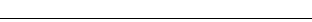 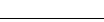 DateName of Authorized RepresentativeMarch 27, 2024 3:22 PMPage 101 of 101Bid Period | Request for QuotesAvoyelles High School287 Main StreetMoreauville, LA  71355Laura Hargis, Principal         318-985-2361Wanda Guillory, Manager         318-985-2060  wanda.guillory@avoyellespsb.com                                     Marksville Elementary School430 West Waddil StreetMarksville, LA  71351Kim Gagnard, Principal                            318-253-7464Jane Normand, Manager                             318-253-6805 jnormand@avoyellespsb.com                                                                 Cell  318-359-6622Bunkie Learning Academy311 Pershing AvenueP.O. Box 590Bunkie, LA  71322Sharice Sullivan, Principal            318-346-7292Shelia Williams, Manager            318-619-3208shelia.williams@avoyellespsb.com                                     Cell  318-359-2853Marksville High School407 West Bon Tempt StreetMarksville, LA  71351 Liza Jacobs, Principal                                 318-253-9356Paula Bordelon, Manager                      318-253-7378 Paula.bordelon@avoyellespsb.com                                                               Cell  318-359-2362Bunkie High Magnet School435 Evergreen Street Bunkie, LA  71322Chuck Normand, Principal         318-346-6216Jaleisa Hegger, Manager           318-619-3210jaleisa.hegger@avoyellespsb.com                                                   Cell  318-717-5896Plaucheville Elementary SchoolSchool Loop 50P.O. Box 60Plaucheville, LA  71362Wendy Adams, Principal                      318-922-3311Mary Guillory, Manager                       318-619-3168 mguillory@avoyellespsb.com                                                        Cell   318-305-8285Cottonport Elementary School950 Lemoine StreetCottonport, LA  71327 Shalonda Berry, Principal           318-876-3404 Mona Bordelon, Manager           318-876-2160    mona.bordelon@avoyellespsb.com                                                 Cell  318-717-0293                         Riverside Elementary School549 Norwood StreetP.O. Box 129Simmesport, LA  71369 Toni Wilson, Principal                            318-941-2699Melissa Mayeaux, Manager                  318-619-3188 mmayeaux@avoyellespsb.com                                                          Cell  318-305-1196Lafargue Elementary School3366 Hwy 107Effie, LA  71331Kim Adams, Principal                   318-253-9591Melissa Wiley, Manager              318-253-8638Melissa.wiley@avoyellespsb.com                                   Cell  318-264-8886                     Louisiana School for the Agricultural Sciences (LaSAS)5303 Hwy 115Bunkie, LA  71322Eric Dauzat, Principal                             318-346-8029Melinda Kidder  Manager                     318-346-1811mkidder@avoyellespsb.com                                                           Cell  318-717-2363VENDORS MUST CERTIFY EITHER: (CHECK NUMBER 1 OR 2)VENDORS MUST CERTIFY EITHER: (CHECK NUMBER 1 OR 2)VENDORS MUST CERTIFY EITHER: (CHECK NUMBER 1 OR 2)I certify that all food products bid by my company are 100% produced in the U.S., or processed in the U.S. with the final processed product including over 51% of food that was grown in the U.S.I certify that all food products bid by my company are 100% produced in the U.S., or processed in the U.S. with the final processed product including over 51% of food that was grown in the U.S.I certify that all food products bid by my company are 100% produced in the U.S., or processed in the U.S. with the final processed product including over 51% of food that was grown in the U.S. with the EXCEPTION of the following items listed below.I certify that all food products bid by my company are 100% produced in the U.S., or processed in the U.S. with the final processed product including over 51% of food that was grown in the U.S. with the EXCEPTION of the following items listed below.NAME OF FOOD ITEMNAME OF FOOD ITEMCOMPLETE BELOW AND CHECK THE APPROPRIATE REASON THE NON-DOMESTIC PRODUCT IS BID FOR EACH ITEM.This product includes        % U.S. Content.  The product is grown in        The product is not produced or manufactured in the U.S. in sufficient and reasonably available quantities of a satisfactory quality.OR The cost of the U.S. product is significantly higher than the non-domestic product.List prices and unit pack size below for item to be considered:$     /        Price of Domestic or U.S. Grown Product Per Unit$     /        Price of Non-Domestically Grown Product Per UnitThis product includes        % U.S. Content.  The product is grown in        The product is not produced or manufactured in the U.S. in sufficient and reasonably available quantities of a satisfactory quality.OR The cost of the U.S. product is significantly higher than the non-domestic product.List prices and unit pack size below for item to be considered:$     /        Price of Domestic or U.S. Grown Product Per Unit$     /        Price of Non-Domestically Grown Product Per UnitThis product includes        % U.S. Content.  The product is grown in        The product is not produced or manufactured in the U.S. in sufficient and reasonably available quantities of a satisfactory quality.OR The cost of the U.S. product is significantly higher than the non-domestic product.List prices and unit pack size below for item to be considered:$     /        Price of Domestic or U.S. Grown Product Per Unit$     /        Price of Non-Domestically Grown Product Per UnitThis product includes        % U.S. Content.  The product is grown in        The product is not produced or manufactured in the U.S. in sufficient and reasonably available quantities of a satisfactory quality.OR The cost of the U.S. product is significantly higher than the non-domestic product.List prices and unit pack size below for item to be considered:$     /        Price of Domestic or U.S. Grown Product Per Unit$     /        Price of Non-Domestically Grown Product Per UnitThis product includes        % U.S. Content.  The product is grown in        The product is not produced or manufactured in the U.S. in sufficient and reasonably available quantities of a satisfactory quality.OR The cost of the U.S. product is significantly higher than the non-domestic product.List prices and unit pack size below for item to be considered:$     /        Price of Domestic or U.S. Grown Product Per Unit$     /        Price of Non-Domestically Grown Product Per UnitThis product includes        % U.S. Content.  The product is grown in        The product is not produced or manufactured in the U.S. in sufficient and reasonably available quantities of a satisfactory quality.OR The cost of the U.S. product is significantly higher than the non-domestic product.List prices and unit pack size below for item to be considered:$     /        Price of Domestic or U.S. Grown Product Per Unit$     /        Price of Non-Domestically Grown Product Per UnitThis product includes        % U.S. Content.  The product is grown in        The product is not produced or manufactured in the U.S. in sufficient and reasonably available quantities of a satisfactory quality.OR The cost of the U.S. product is significantly higher than the non-domestic product.List prices and unit pack size below for item to be considered:$     /        Price of Domestic or U.S. Grown Product Per Unit$     /        Price of Non-Domestically Grown Product Per UnitType of Federal Action:             a. contract ____    b. grant             c. cooperative agreement             d. loan             e. loan guarantee             f. loan insurance        Status of Federal Action:                a. bid/offer/application  _____    b. initial award                c. post-award     Status of Federal Action:                a. bid/offer/application  _____    b. initial award                c. post-award     Report Type:              a. initial filing _____   b. material changeFor material change only:Year _______ quarter _______Date of last report___________Name and Address of Reporting Entity:   ____ Prime        _____ Sub awardee                                  Tier______, if Known:                               Congressional District, if known:  Name and Address of Reporting Entity:   ____ Prime        _____ Sub awardee                                  Tier______, if Known:                               Congressional District, if known:  If Reporting Entity in No. 4 is Sub awardee, 	Enter Name and Address of Prime:            Congressional District, if known:  If Reporting Entity in No. 4 is Sub awardee, 	Enter Name and Address of Prime:            Congressional District, if known:  Federal Department/Agency:  Federal Department/Agency:  Federal Program Name/Description:  CFDA Number, if applicable: ____________Federal Program Name/Description:  CFDA Number, if applicable: ____________Federal Action Number, if known:Federal Action Number, if known:Award Amount, if known:    $  Award Amount, if known:    $  10. a. Name and Address of Lobbying Registrant	(if individual, last name, first name, MI):  10. a. Name and Address of Lobbying Registrant	(if individual, last name, first name, MI):  b.  Individuals Performing Services (including address if different from No. 10a) (last name, first name, MI):  b.  Individuals Performing Services (including address if different from No. 10a) (last name, first name, MI):  11. Amount of Payment (check all that apply)  $                                                               actual                                     planned11. Amount of Payment (check all that apply)  $                                                               actual                                     planned13. TYPE OF PAYMENT (CHECK ALL THAT APPLY)       A.  RETAINER                               B. ONE TIME FEE        C. COMMISSION                           D. CONTINGENT FEE        E. DEFERRED                                 F. OTHER                                                               SPECIFY___________________13. TYPE OF PAYMENT (CHECK ALL THAT APPLY)       A.  RETAINER                               B. ONE TIME FEE        C. COMMISSION                           D. CONTINGENT FEE        E. DEFERRED                                 F. OTHER                                                               SPECIFY___________________12. FORM OF PAYMENT (CHECK ALL THAT APPLY)A. CASH -----  B. IN-KIND-------SPECIFY                                    NATURE_____________                                     VALUE________________12. FORM OF PAYMENT (CHECK ALL THAT APPLY)A. CASH -----  B. IN-KIND-------SPECIFY                                    NATURE_____________                                     VALUE________________15. CONTINUATION SHEET:SF-LLL-A ATTACHED:	YES                 NO15. CONTINUATION SHEET:SF-LLL-A ATTACHED:	YES                 NO14.      BRIEF DESCRIPTION OF SERVICES PERFORMED OR TO BE PERFORMED AND DATES, INCLUDING OFFECERS,EMPLOYEES, OR MEMBERS CONTACTED FOR PAYMENT:(ATTACH CONTINUATION SHEET SFLLL-A)14.      BRIEF DESCRIPTION OF SERVICES PERFORMED OR TO BE PERFORMED AND DATES, INCLUDING OFFECERS,EMPLOYEES, OR MEMBERS CONTACTED FOR PAYMENT:(ATTACH CONTINUATION SHEET SFLLL-A)16  Information requested through this form is authorized by title 31 U.S.C. section 1352.  This disclosure of lobbying activities is a material representation of fact upon which reliance was placed by the tier above when this transaction was made or entered into. This disclosure is required pursuant to 31 U.S.C. 1352. This information will be reported to the Congress semi-annually and will be available for public inspection. Any person who fails to file the required disclosure shall be subject to a civil penalty of not less than $10,000 and not more than $100,000 for each such failure.16  Information requested through this form is authorized by title 31 U.S.C. section 1352.  This disclosure of lobbying activities is a material representation of fact upon which reliance was placed by the tier above when this transaction was made or entered into. This disclosure is required pursuant to 31 U.S.C. 1352. This information will be reported to the Congress semi-annually and will be available for public inspection. Any person who fails to file the required disclosure shall be subject to a civil penalty of not less than $10,000 and not more than $100,000 for each such failure.Signature: __________________________________Print Name: _____Title: _____Telephone No.: ____________ Date: _______Signature: __________________________________Print Name: _____Title: _____Telephone No.: ____________ Date: _______Federal Use OnlyFederal Use OnlyAuthorized for Local ReproductionStandard Form - LLL (Rev. 7-97)Authorized for Local ReproductionStandard Form - LLL (Rev. 7-97)